NR-36 - SEGURANÇA E SAÚDE NO TRABALHO EM EMPRESAS DE ABATE EPROCESSAMENTO DE CARNES E DERIVADOSPublicaçãoD.O.U.Portaria MTE n.º 555, de 18 de abril de 201319/04/13Alterações/AtualizaçõesPortaria MTPS n.º 511, de 29 de abril de 2016Portaria MTb n.º 97, de 08 de fevereiro de 2018Portaria MTb n.º 99, de 08 de fevereiro de 2018D.O.U02/05/1609/02/1809/02/18Sumário33333333333333336.1 Objetivos6.2 Mobiliário e postos de trabalho6.3 Estrados, passarelas e plataformas6.4 Manuseio de produtos6.5 Levantamento e transporte de produtos e cargas6.6 Recepção e descarga de animais6.7 Máquinas6.8 Equipamentos e ferramentas6.9 Condições ambientais de trabalho6.10 Equipamentos de proteção individual - EPI e Vestimentas de Trabalho6.11 Gerenciamento dos riscos6.12 Programas de Prevenção dos Riscos Ambientais e de Controle Médico de Saúde Ocupacional6.13 Organização temporal do trabalho6.14 Organização das atividades6.15 Análise Ergonômica do Trabalho6.16 Informações e Treinamentos em Segurança e Saúde no TrabalhoAnexo I - GlossárioAnexo II - Requisitos de segurança específicos para máquinas utilizadas nas indústrias de abate eprocessamento de carnes e derivados destinados ao consumo humano, com a redação constante no Anexodesta Portaria. (Inserido pela Portaria MTPS n.º 511, de 29 de abril de 2016)336.1 Objetivos6.1.1 O objetivo desta Norma é estabelecer os requisitos mínimos para a avaliação, controle emonitoramento dos riscos existentes nas atividades desenvolvidas na indústria de abate e processamento decarnes e derivados destinados ao consumo humano, de forma a garantir permanentemente a segurança, asaúde e a qualidade de vida no trabalho, sem prejuízo da observância do disposto nas demais NormasRegulamentadoras - NR do Ministério do Trabalho e Emprego.336.2 Mobiliário e postos de trabalho6.2.1 Sempre que o trabalho puder ser executado alternando a posição de pé com a posição sentada, o postode trabalho deve ser planejado ou adaptado para favorecer a alternância das posições.36.2.2 Para possibilitar a alternância do trabalho sentado com o trabalho em pé, referida no item 36.2.1, oempregador deve fornecer assentos para os postos de trabalho estacionários, de acordo com asrecomendações da Análise Ergonômica do Trabalho - AET, assegurando, no mínimo, um assento para cadatrês trabalhadores. (Vide prazo no Art. 3ª da Portaria n.º 555/2013)36.2.3 O número de assentos dos postos de trabalho cujas atividades possam ser efetuadas em pé e sentadodeve ser suficiente para garantir a alternância das posições, observado o previsto no item 36.2.2.36.2.4 Para o trabalho manual sentado ou em pé, as bancadas, esteiras, nórias, mesas ou máquinas devemproporcionar condições de boa postura, visualização e operação, atendendo, no mínimo:a) altura e características da superfície de trabalho compatíveis com o tipo de atividade, com a distânciarequerida dos olhos ao campo de trabalho e com a altura do assento;b) características dimensionais que possibilitem posicionamento e movimentação adequados dos segmentoscorporais isentas de amplitudes articulares excessivas, tanto para o trabalho na posição sentada quanto naposição em pé;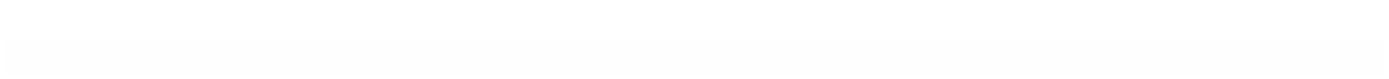 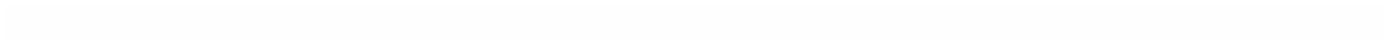 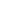 c) área de trabalho dentro da zona de alcance manual permitindo o posicionamento adequado dossegmentos corporais;d) ausência de quinas vivas ou rebarbas.36.2.5 As dimensões dos espaços de trabalho devem ser suficientes para que o trabalhador possa movimentaros segmentos corporais livremente, de forma segura, de maneira a facilitar o trabalho, reduzir o esforço dotrabalhador e não exigir a adoção de posturas extremas ou nocivas.336.2.6 Para o trabalho realizado sentado:6.2.6.1 Além do previsto no item 17.3.3 da NR-17 (Ergonomia), os assentos devem:a) possuir sistemas de ajustes de fácil manuseio;b) ser construídos com material que priorize o conforto térmico, obedecidas as características higiênico-sanitárias legais.36.2.6.2 Deve ser fornecido apoio para os pés que se adapte ao comprimento das pernas do trabalhador, noscasos em que os pés do operador não alcançarem o piso, mesmo após a regulagem do assento, com asseguintes características:a) dimensões que possibilitem o posicionamento e a movimentação adequada dos segmentos corporais,permitindo as mudanças de posição e o apoio total das plantas dos pés;b) altura e inclinação ajustáveis e de fácil acionamento;c) superfície revestida com material antiderrapante, obedecidas as características higiênico-sanitárias legais.36.2.6.3 O mobiliário utilizado nos postos de trabalho onde o trabalhador pode trabalhar sentado deve:a) possuir altura do plano de trabalho e altura do assento compatíveis entre si;b) ter espaços e profundidade suficientes para permitir o posicionamento adequado das coxas, a colocaçãodo assento e a movimentação dos membros inferiores.36.2.7 Para o trabalho realizado exclusivamente em pé, devem ser atendidos os seguintes requisitos mínimos:a) zonas de alcance horizontal e vertical que favoreçam a adoção de posturas adequadas, e que nãoocasionem amplitudes articulares excessivas, tais como elevação dos ombros, extensão excessiva dosbraços e da nuca, flexão ou torção do tronco;b) espaço suficiente para pernas e pés na base do plano de trabalho, para permitir que o trabalhador seaproxime o máximo possível do ponto de operação e possa posicionar completamente a região plantar;c) barras de apoio para os pés para alternância dos membros inferiores, quando a atividade permitir;d) existência de assentos ou bancos próximos ao local de trabalho para as pausas permitidas pelo trabalho,atendendo no mínimo 50% do efetivo que usufruirá dessas pausas. (Vide prazo no Art. 3ª da Portaria n.º555/2013)36.2.8 Para as atividades que necessitam do uso de pedais e comandos acionados com os pés ou outras partesdo corpo de forma permanente e repetitiva, os trabalhadores devem efetuar alternância com atividades quedemandem diferentes exigências físico-motoras.36.2.8.1 Caso os comandos sejam acionados por outras partes do corpo, devem ter posicionamento edimensões que possibilitem alcance fácil e seguro e movimentação adequada dos segmentos corporais.36.2.9 Os postos de trabalho devem possuir:a) pisos com características antiderrapantes, obedecidas as características higiênico-sanitárias legais;b) sistema de escoamento de água e resíduos;c) áreas de trabalho e de circulação dimensionadas de forma a permitir a movimentação segura de materiaise pessoas;d) proteção contra intempéries quando as atividades ocorrerem em área externa, obedecida a hierarquia dasmedidas previstas no item 36.11.7;e) limpeza e higienização constantes.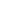 336.2.10 Câmaras Frias6.2.10.1 As câmaras frias devem possuir dispositivo que possibilite abertura das portas pelo interior semmuito esforço, e alarme ou outro sistema de comunicação, que possa ser acionado pelo interior, em caso deemergência.36.2.10.1.1 As câmaras frias cuja temperatura for igual ou inferior a -18º C devem possuir indicação dotempo máximo de permanência no local.336.3 Estrados, passarelas e plataformas6.3.1 Os estrados utilizados para adequação da altura do plano de trabalho ao trabalhador nas atividadesrealizadas em pé, devem ter dimensões, profundidade, largura e altura que permitam a movimentação segurado trabalhador.36.3.2 É vedado improvisar a adequação da altura do posto de trabalho ao trabalhador com materiais nãodestinados para este fim.36.3.3 As plataformas, escadas fixas e passarelas devem atender ao disposto na NR-12 (Segurança e Saúdeno Trabalho em Máquinas e Equipamentos).36.3.3.1 Caso seja tecnicamente inviável a colocação de guarda-corpo, tais como nas fases de evisceração eespostejamento de animais de grande e médio porte, em plataformas elevadas, devem ser adotadas medidaspreventivas que garantam a segurança dos trabalhadores e o posicionamento adequado dos segmentoscorporais.36.3.4 A altura, posicionamento e dimensões das plataformas devem ser adequadas às características daatividade, de maneira a facilitar a tarefa a ser exercida com segurança, sem uso excessivo de força e semexigência de adoção de posturas extremas ou nocivas de trabalho.336.4 Manuseio de produtos6.4.1 O empregador deve adotar meios técnicos e organizacionais para reduzir os esforços nas atividades demanuseio de produtos.36.4.1.1 O manuseio de animais ou produtos não deve propiciar o uso de força muscular excessiva por partedos trabalhadores, devendo ser atendidos, no mínimo, os seguintes requisitos:a) os elementos a serem manipulados, devem estar dispostos dentro da área de alcance principal para otrabalhador, tanto para a posição sentada como em pé;b) a altura das esteiras ou de outro mecanismo utilizado para depósito de produtos e de partes dos produtosmanuseados, deve ser dimensionada de maneira a não propiciar extensões e/ou elevações excessivas dosbraços e ombros;c) as caixas e outros continentes utilizados para depósito de produtos devem estar localizados de modo afacilitar a pega e não propiciar a adoção excessiva e continuada de torção e inclinações do tronco,elevação e/ou extensão dos braços e ombros.36.4.1.2 Os elementos a serem manipulados, tais como caixas, bandejas, engradados, devem:a) possuir dispositivos adequados ou formatos para pega segura e confortável;b) estar livres de quinas ou arestas que possam provocar irritações ou ferimentos;c) ter dimensões e formato que não provoquem o aumento do esforço físico do trabalhador;d) ser estáveis.36.4.1.2.1 O item 36.4.1.2 não se aplica a caixas de papelão ou produtos finais selados.36.4.1.3 Os sistemas utilizados no transporte de produtos a serem espostejados em linha, trilhagem aéreamecanizada e esteiras, devem ter características e dimensões que evitem a adoção de posturas excessivas econtinuadas dos membros superiores e da nuca.36.4.1.4 Não devem ser efetuadas atividades que exijam manuseio ou carregamento manual de peças,volumosas ou pesadas, que possam comprometer a segurança e a saúde do trabalhador.36.4.1.5 Caso a peça não seja de fácil manuseio, devem ser utilizados meios técnicos que facilitem otransporte da carga.36.4.1.5.1 Sendo inviável tecnicamente a mecanização do transporte, devem ser adotadas medidas, tais comoredução da frequência e do manuseio dessas cargas.36.4.1.6 Devem ser implementadas medidas de controle que evitem que os trabalhadores, ao realizar suasatividades, sejam obrigados a efetuar de forma contínua e repetitiva:a) movimentos bruscos de impacto dos membros superiores;b) uso excessivo de força muscular;c) frequência de movimentos dos membros superiores que possam comprometer a segurança e saúde dotrabalhador;d) exposição prolongada a vibrações;e) imersão ou contato permanente das mãos com água.36.4.1.7 Nas atividades de processamento de animais, principalmente os de grande e médio porte, devem seradotados:a) sistemas de transporte e ajudas mecânicas na sustentação de cargas, partes de animais e ferramentaspesadas;b) medidas organizacionais e administrativas para redução da frequência e do tempo total nas atividades demanuseio, quando a mecanização for tecnicamente inviável;c) medidas técnicas para prevenir que a movimentação do animal durante a realização da tarefa possaocasionar riscos de acidentes, tais como corte, tombamento e prensagem do trabalhador.336.5 Levantamento e transporte de produtos e cargas6.5.1 O empregador deve adotar medidas técnicas e organizacionais apropriadas e fornecer os meiosadequados para reduzir a necessidade de carregamento manual constante de produtos e cargas cujo pesopossa comprometer a segurança e saúde dos trabalhadores.36.5.2 O levantamento, transporte, descarga, manipulação e armazenamento de produtos, partes de animais emateriais devem ser executados de forma que o esforço físico realizado pelo trabalhador seja compatível comsua segurança, saúde e capacidade de força.36.5.3 O empregador deve efetuar análise ergonômica do trabalho para avaliar a compatibilidade do esforçofísico dos trabalhadores com a sua capacidade de força, nas atividades que exijam levantamento, transporte,descarga, manipulação e armazenamento de animais, produtos e materiais de forma constante e repetitiva.36.5.4 A duração e a frequência da tarefa de carregamento manual de cargas que possa comprometer asegurança e saúde do trabalhador devem ser limitadas, devendo-se efetuar alternância com outras atividadesou pausas adequadas, entre períodos não superiores a duas horas, ressalvadas outras disposições legais.36.5.5 Devem ser adotadas medidas para adequação do peso e do tamanho da carga, do número demovimentos a serem efetuados, da frequência de levantamento e carregamento e das distâncias a percorrercom cargas que possam comprometer a segurança e saúde dos trabalhadores.36.5.6 Os pisos e as passagens onde são efetuadas operações de levantamento, carregamento e transportemanual de cargas devem estar em perfeito estado de conservação e desobstruídos.36.5.7 No levantamento, manuseio e transporte individual de cargas deve ser observado, além do disposto noitem 17.2 da NR-17 (Ergonomia), os seguintes requisitos:a) os locais para pega e depósito das cargas devem ser organizados de modo que as cargas, acessos, espaçospara movimentação, alturas de pega e deposição não obriguem o trabalhador a efetuar flexões, extensõese rotações excessivas do tronco e outros posicionamentos e movimentações forçadas e nocivas aossegmentos corporais;b) a estocagem dos materiais e produtos deve ser organizada em função dos pesos e da frequência demanuseio, de maneira a não exigir manipulação constante de carga com pesos que possam comprometera segurança e saúde do trabalhador;c) devem ser adotadas medidas, sempre que tecnicamente possível, para que quaisquer materiais e produtosa serem erguidos, retirados, armazenados ou carregados de forma frequente não estejam localizadospróximos ao solo ou acima dos ombros;d) cargas e equipamentos devem ser posicionadas o mais próximo possível do trabalhador, resguardandoespaços suficientes para os pés, de maneira a facilitar o alcance, não atrapalhar os movimentos ouocasionar outros riscos.36.5.7.1 É vedado o levantamento não eventual de cargas quando a distância de alcance horizontal da pegafor superior a 60 cm em relação ao corpo.36.5.8 Devem ser adotados meios técnicos, administrativos e organizacionais, a fim de evitar esforçoscontínuos e prolongados do trabalhador, para impulsão e tração de cargas.36.5.8.1 Sempre que tecnicamente possível, devem ser disponibilizados vagonetes com rodas apropriadas oumovidos a eletricidade ou outro sistema de transporte por impulsão ou tração que facilite a movimentação ereduza o esforço do trabalhador.36.5.9 O transporte e a descarga de materiais feitos por impulsão ou tração de vagonetes sobre trilhos, carrosde mão ou qualquer outro aparelho mecânico devem ter mecanismos que propiciem posicionamento emovimentação adequados dos segmentos corporais, de forma que o esforço físico realizado pelo trabalhadorseja compatível com sua capacidade de força e não comprometa a sua segurança ou saúde.36.5.10 As alças, empunhaduras ou pontos de apoio de vagonetes ou outros equipamentos para transporte porimpulsão devem ter formato anatômico, para facilitar a pega, e serem posicionadas em altura adequada, demodo a não induzir a adoção de posturas forçadas, tais como a flexão do tronco.3336.5.11 Os equipamentos de transporte devem ser submetidos a manutenções periódicas.6.6 Recepção e descarga de animais6.6.1 As atividades de descarga e recepção de animais devem ser devidamente organizadas e planejadas,devendo envolver, no mínimo:a) procedimentos específicos e regras de segurança na recepção e descarga de animais para ostrabalhadores e terceiros, incluindo os motoristas e ajudantes;b) sinalização e/ou separação das áreas de passagem de veículos, animais e pessoas;c) plataformas de descarregamento de animais isoladas de outros setores ou locais de trabalho;d) postos de trabalho, da recepção até o curral de animais de grande porte, protegidos contra intempéries;e) medidas de proteção contra a movimentação intempestiva e perigosa dos animais de grande porte quepossam gerar risco aos trabalhadores;f) passarelas para circulação dos trabalhadores ao lado ou acima da plataforma quando o acesso aosanimais assim o exigir;g) informação aos trabalhadores sobre os riscos e as medidas de prevenção no trabalho com animais vivos;h) estabelecimento de procedimentos de orientação aos contratados e terceiros acerca das disposiçõesrelativas aos riscos ocupacionais.336.6.1.1 Para a atividade de descarga de animais de grande porte é proibido o trabalho isolado.6.6.2 Nas áreas de recepção e descarga de animais devem permanecer somente trabalhadores devidamenteinformados e treinados.36.6.3 Na recepção e descarga de aves devem ser adotadas medidas de controle de poeiras de maneira agarantir que os níveis não sejam prejudiciais à saúde dos trabalhadores.36.6.4 O box de atordoamento de animais - acesso ao local e ao animal, e as posições e uso dos comandos,devem permitir a execução segura da atividade para qualquer tipo, tamanho e forma de abate do animal.36.6.5 Devem ser previstos dispositivos para reter o animal de médio e grande porte no caso de umatordoamento falho ou de procedimentos de não atordoamento que possam gerar riscos ao trabalhador devidoà movimentação dos animais.36.6.6 A atividade de verificação de animais de grande porte deve ser realizada de maneira que as condiçõesdo local e dos acessos garantam o posicionamento adequado e seguro dos segmentos corporais dostrabalhadores.36.6.7 Devem ser adotadas medidas de prevenção para que as atividades de segurar e degolar animais sejamefetuadas de modo a permitir a movimentação adequada e segura dos trabalhadores.36.6.7.1 Devem ser adotados rodízios ou pausas ou outras medidas preventivas para minimizar a exposiçãodos trabalhadores nas atividades descritas no item 36.6.7 e na sangria manual.336.7 Máquinas6.7.1 As máquinas e equipamentos utilizados nas empresas de abate e processamento de carnes e derivadosdevem atender ao disposto na NR-12 (Segurança no Trabalho em Máquinas e Equipamentos).36.7.2 O efetivo de trabalhadores da manutenção deve ser compatível com a quantidade de máquinas eequipamentos existentes na empresa.36.7.3 Os sistemas de trilhagem aérea, esteiras transportadoras, roscas sem fim ou nórias devem estarequipados com um ou mais dispositivos de parada de emergência, que permitam a interrupção do seufuncionamento por segmentos curtos, a partir de qualquer um dos operadores em seus postos de trabalho.36.7.4 Os elevadores, guindastes ou quaisquer outras máquinas e equipamentos devem oferecer garantias deresistência, segurança e estabilidade.36.7.5 As atividades de manutenção e higienização de máquinas e equipamentos que possam ocasionar riscosde acidentes devem ser realizadas por mais de um trabalhador, desde que a análise de risco da máquina ouequipamento assim o exigir.36.7.6 As instalações elétricas das máquinas e equipamentos devem ser projetadas e mantidas de modo aprevenir, por meios seguros, os riscos de choque elétrico e todos os outros tipos de acidentes, atendendo asdisposições contidas nas NR-12 (Segurança no Trabalho em Máquinas e Equipamentos) e NR-10 (Segurançaem Instalações e Serviços em Eletricidade).36.7.7 Devem ser adotadas medidas de controle para proteger os trabalhadores dos riscos adicionaisprovenientes:a) da emissão ou liberação de agentes físicos ou químicos pelas máquinas e equipamentos;b) das emanações aquecidas de máquinas, equipamentos e tubulações;c) do contato do trabalhador com superfícies quentes de máquinas e equipamentos que possam ocasionarqueimaduras.36.7.8 Nos locais fechados e sem ventilação é proibida a utilização de máquinas e equipamentos movidos acombustão interna, salvo se providos de dispositivos neutralizadores adequados.336.8 Equipamentos e ferramentas6.8.1 Os equipamentos e ferramentas disponibilizados devem favorecer a adoção de posturas e movimentosadequados, facilidade de uso e conforto, de maneira a não obrigar o trabalhador ao uso excessivo de força,pressão, preensão, flexão, extensão ou torção dos segmentos corporais.36.8.2 O tipo, formato e a textura da empunhadura das facas devem ser apropriados à tarefa, à mão dotrabalhador e ao eventual uso de luvas.36.8.3 As ferramentas devem ser específicas e adequadas para cada tipo de atividade e tão leves e eficientesquanto possível.36.8.4 Devem ser adotadas medidas preventivas para permitir o uso correto de ferramentas ou equipamentosmanuais de forma a evitar a compressão da palma da mão ou de um ou mais dedos em arestas ou quinasvivas dos equipamentos.36.8.4.1 As medidas preventivas devem incluir, no mínimo:a) afiação e adequação de ferramentas e equipamentos;b) treinamento e orientação, na admissão e periodicamente.36.8.5 Os equipamentos manuais, cujos pesos forem passíveis de comprometer a segurança e saúde dostrabalhadores, devem ser dotados de dispositivo de sustentação.36.8.6 Os equipamentos devem estar posicionados dentro dos limites de alcance manual e visual do operador,permitindo a movimentação adequada e segura dos membros superiores e inferiores e respeitando a naturezada tarefa.36.8.7 Os equipamentos e ferramentas elétricas devem estar aterrados e as fiações e cabos devem sersubmetidos a revisões periódicas para verificação de sinais de desgaste ou outros defeitos que possamcomprometer a segurança.36.8.8 As ferramentas e equipamentos de trabalho devem ter sistema de manutenção constante.36.8.9 Devem ser consideradas as sugestões dos trabalhadores na escolha das ferramentas e dosequipamentos manuais.36.8.10 Os empregadores devem:a) estabelecer critérios de exigências para a escolha das características das facas, com a participação dostrabalhadores, em função das necessidades das tarefas existentes na empresa;b) implementar sistema para controle de afiação das facas;c) estabelecer mecanismos de reposição constante de facas afiadas, em quantidade adequada em função dademanda de produção;d) instruir os supervisores sobre a importância da reposição de facas afiadas;e) treinar os trabalhadores, especialmente os recém admitidos ou nos casos de mudança de função, no usoda chaira, quando aplicável à atividade.36.8.11 O setor ou local destinado a afiação de facas, onde houver, deve possuir espaço físico e mobiliárioadequado e seguro.3336.9 Condições ambientais de trabalho6.9.1 Ruído6.9.1.1 Para controlar a exposição ao ruído ambiental devem ser adotadas medidas que priorizem a suaeliminação, a redução da sua emissão e a redução da exposição dos trabalhadores, nesta ordem.36.9.1.2 Todas as condições de trabalho com níveis de ruído excessivo devem ser objeto de estudo paradeterminar as mudanças estruturais necessárias nos equipamentos e no modo de produção, a fim de eliminarou reduzir os níveis de ruído.36.9.1.3 As recomendações para adequações e melhorias devem ser expressas em programas claros eobjetivos, com definição de datas de implantação.36.9.1.4 Caso não seja possível tecnicamente eliminar ou reduzir a emissão do ruído ou quando as medidasde proteção adotadas não forem suficientes ou encontrarem-se em fase de estudo, planejamento ouimplantação, ou ainda em caráter complementar ou emergencial, devem ser adotadas medidas para reduçãoda exposição dos trabalhadores obedecendo à seguinte hierarquia:a) medidas de caráter administrativo ou de organização do trabalho;b) utilização de equipamento de proteção individual - EPI.336.9.2 Qualidade do ar nos ambientes artificialmente climatizados6.9.2.1 As empresas devem efetuar o controle do ar nos ambientes artificialmente climatizados a fim demanter a boa qualidade do ar interno e garantir a prevenção de riscos à saúde dos trabalhadores.36.9.2.2 Para atender o disposto no item 36.9.2.1 devem ser adotado, no mínimo, o seguinte:a) limpeza dos componentes do sistema de climatização de forma a evitar a difusão ou multiplicação deagentes nocivos à saúde humana;b) verificação periódica das condições físicas dos filtros mantendo-os em condições de operação esubstituindo-os quando necessário;c) adequada renovação do ar no interior dos ambientes climatizados.a) 36.9.2.3 Deve ser observado, como indicador de renovação de ar interno, uma concentração de dióxidode carbono (CO2) igual ou inferior a 1000 ppm;36.9.2.3.1 Uma medição de CO2 acima de 1000 ppm não indica que o critério não é satisfeito, desde que amedição não ultrapasse em mais de 700 ppm a concentração no ar exterior.36.9.2.3.2 Para aferição do parâmetro indicado no item 36.9.2.3 deve ser adotada a metodologia constante naNorma Técnica 002 da Resolução RE n.º 9 da ANVISA, de 16 de janeiro de 2003.36.9.2.4 Os procedimentos de manutenção, operação e controle dos sistemas de climatização e limpeza dosambientes climatizados não devem trazer riscos à saúde dos trabalhadores que os executam, nem aosocupantes dos ambientes climatizados.36.9.3 Agentes químicos36.9.3.1 A empresa deve adotar medidas de prevenção coletivas e individuais quando da utilização deprodutos químicos.36.9.3.2 As medidas de prevenção coletivas a serem adotadas quando da utilização de amônia devemenvolver, no mínimo:a) manutenção das concentrações ambientais aos níveis mais baixos possíveis e sempre abaixo do nível deação (NR-09), por meio de ventilação adequada;b) implantação de mecanismos para a detecção precoce de vazamentos nos pontos críticos, acoplados asistema de alarme;c) instalação de painel de controle do sistema de refrigeração;d) instalação de chuveiros de segurança e lava-olhos;e) manutenção de saídas de emergência desobstruídas e adequadamente sinalizadas;f) manutenção de sistemas apropriados de prevenção e combate a incêndios, em perfeito estado defuncionamento;g) instalação de chuveiros ou sprinklers acima dos grandes vasos de amônia, para mantê-los resfriados emcaso de fogo, de acordo com a análise de risco;h) manutenção das instalações elétricas à prova de explosão, próximas aos tanques;i) sinalização e identificação dos componentes, inclusive as tubulações;j) permanência apenas das pessoas autorizadas para realizar atividades de inspeção, manutenção ouoperação de equipamentos na sala de máquinas.36.9.3.2.1 Em caso de vazamento de amônia, o painel de controle do sistema de refrigeração deve:a) acionar automaticamente o sistema de alarme;b) acionar o sistema de controle e eliminação da amônia.36.9.3.3 O empregador deve elaborar Plano de Resposta a Emergências que contemple ações específicas aserem adotadas na ocorrência de vazamentos de amônia.36.9.3.3.1 O Plano de Resposta a Emergências deve conter, no mínimo:a) nome e função do responsável técnico pela elaboração e revisão do plano;b) nome e função do responsável pelo gerenciamento e execução do plano;c) designação dos integrantes da equipe de emergência, responsáveis pela execução de cada ação;d) estabelecimento dos possíveis cenários de emergências, com base na análise de riscos;e) descrição das medidas necessárias para resposta a cada cenário contemplado;f) descrição dos procedimentos de resposta à emergência, incluindo medidas de evacuação das áreas,remoção das fontes de ignição, quando necessário, formas de redução da concentração de amônia eprocedimentos de contenção de vazamento;g) descrição das medidas de proteção coletiva e individual;h) indicação dos EPI adequados ao risco;i) registro dos exercícios simulados realizados com periodicidade mínima anual envolvendo todos osempregados da área.36.9.3.4 Sempre que ocorrer acidente que implique vazamento de amônia nos ambientes de trabalho, deve serefetuada a medição da concentração do produto no ambiente para que seja autorizado o retorno dostrabalhadores às suas atividades.36.9.3.4.1 Deve ser realizada avaliação das causas e consequências do acidente, com registro das ocorrências,postos e locais afetados, identificação dos trabalhadores expostos, resultados das avaliações clínicas emedidas de prevenção a serem adotadas.336.9.4 Agentes biológicos6.9.4.1 Devem ser identificadas as atividades e especificadas as tarefas suscetíveis de expor os trabalhadoresa contaminação biológica, através de:a) estudo do local de trabalho, considerando as medidas de controle e higiene estabelecidas pelas BoasPráticas de Fabricação - BPF;b) controles mitigadores estabelecidos pelos serviços de inspeção sanitária, desde a criação até o abate;c) identificação dos agentes patogênicos e meios de transmissão;d) dados epidemiológicos referentes ao agente identificado, incluindo aqueles constantes dos registros dosserviços de inspeção sanitária;e) acompanhamento de quadro clínico ou subclínico dos trabalhadores, conforme Programa de ControleMédico de Saúde Ocupacional - PCMSO.36.9.4.2 Caso seja identificada exposição a agente biológico prejudicial à saúde do trabalhador, conformeitem anterior, deverá ser efetuado o controle destes riscos, utilizando-se, no mínimo, das seguintes medidas:a) procedimentos de limpeza e desinfecção;b) medidas de biosegurança envolvendo a cadeia produtiva;c) medidas adotadas no processo produtivo pela própria empresa;d) fornecimento de equipamentos de proteção individual adequados;e) treinamento e informação aos trabalhadores.36.9.4.2.1 O treinamento indicado no item 36.9.4.2, alínea “e”, deve contemplar:a) os riscos gerados por agentes biológicos;b) as medidas preventivas existentes e necessárias;c) o uso adequado dos EPI;d) procedimentos em caso de acidente.36.9.4.3 Nas atividades que possam expor o trabalhador ao contato com excrementos, vísceras e resíduosanimais, devem ser adotadas medidas técnicas, administrativas e organizacionais a fim de eliminar,minimizar ou reduzir o contato direto do trabalhador com estes produtos ou resíduos.336.9.5 Conforto térmico6.9.5.1 Devem ser adotadas medidas preventivas individuais e coletivas - técnicas, organizacionais eadministrativas, em razão da exposição em ambientes artificialmente refrigerados e ao calor excessivo, parapropiciar conforto térmico aos trabalhadores.36.9.5.1.1 As medidas de prevenção devem envolver, no mínimo:a) controle da temperatura, da velocidade do ar e da umidade;b) manutenção constante dos equipamentos;c) acesso fácil e irrestrito a água fresca;d) uso de EPI e vestimenta de trabalho compatível com a temperatura do local e da atividade desenvolvida;e) outras medidas de proteção visando o conforto térmico.36.9.5.1.2 Quando as condições do ambiente forem desconfortáveis, em virtude da exposição ao calor, alémdo previsto no subitem 36.9.5.1.1 devem ser adotadas as seguintes medidas:a) alternância de tarefas, buscando a redução da exposição ao calor;b) medidas técnicas para minimizar os esforços físicos.36.9.5.2 Deve ser disponibilizado sistema para aquecimento das mãos próximo dos sanitários ou dos locaisde fruição de pausas, quando as atividades manuais forem realizadas em ambientes frios ou exijam contatoconstante com superfícies e produtos frios.36.9.5.3 Devem ser adotadas medidas de controle da ventilação ambiental para minimizar a ocorrência decorrentes de ar aplicadas diretamente sobre os trabalhadores.336.10 Equipamentos de Proteção Individual - EPI e Vestimentas de Trabalho6.10.1 Os Equipamentos de proteção individual - EPI devem ser selecionados de forma a oferecer eficácianecessária para o controle da exposição ao risco e o conforto, atendendo o previsto nas NR-06(Equipamentos de proteção Individual - EPI) e NR-09 (Programa de Prevenção dos Riscos Ambientais -PPRA).36.10.1.1 Os EPI usados concomitantemente, tais como capacete com óculos e/ou proteção auditiva, devemser compatíveis entre si, confortáveis e não acarretar riscos adicionais.36.10.1.2 Nas atividades com exposição ao frio devem ser fornecidas meias limpas e higienizadasdiariamente.36.10.1.3 As luvas devem ser:a) compatíveis com a natureza das tarefas, com as condições ambientais e o tamanho das mãos dostrabalhadores;b) substituídas, quando necessário, a fim de evitar o comprometimento de sua eficácia.36.10.1.4 Nas atividades onde as mãos dos trabalhadores ficam totalmente molhadas e não seja possível autilização de luvas em razão da geração de riscos adicionais, deve ser efetuado rodízio com outras tarefas.36.10.2 O empregador deve fornecer vestimentas de trabalho de maneira que:a) os trabalhadores possam dispor de mais de uma peça de vestimenta, para utilizar de maneira sobreposta,a seu critério, e em função da atividade e da temperatura do local, atendendo às características higiênico-sanitárias legais e ao conforto térmico;b) as extremidades sejam compatíveis com a atividade e o local de trabalho;c) sejam substituídas quando necessário, a fim de evitar o comprometimento de sua eficácia.36.10.2.1 As vestimentas devem ser trocadas diariamente, sendo sua higienização responsabilidade doempregador.336.11 Gerenciamento dos riscos6.11.1 O empregador deve colocar em prática uma abordagem planejada, estruturada e global da prevenção,por meio do gerenciamento dos fatores de risco em Segurança e Saúde no Trabalho - SST, utilizando-se detodos os meios técnicos, organizacionais e administrativos para assegurar o bem estar dos trabalhadores egarantir que os ambientes e condições de trabalho sejam seguros e saudáveis.36.11.2 A estratégia de prevenção em SST e meio ambiente de trabalho deve:a) integrar as ações de prevenção às atividades de gestão e à dinâmica da produção, levando-se emconsideração a competência e experiência dos trabalhadores e de um representante indicado pelosindicato da categoria preponderante, afim de aperfeiçoar de maneira contínua os níveis de proteção edesempenho no campo da segurança e saúde no trabalho;b) integrar a prevenção nas atividades de capacitação e treinamento dos trabalhadores, incluindo os níveisgerenciais.36.11.3 No planejamento da prevenção devem ser definidos métodos, técnicas e ferramentas adequadas paraa avaliação de riscos, incluindo parâmetros e critérios necessários para tomada de decisão.36.11.4 A avaliação dos riscos tem como objetivo introduzir medidas de prevenção para a sua eliminação ouredução, assim como para determinar se as medidas previstas ou existentes são adequadas, de forma aminimizar o impacto desses riscos à segurança e saúde dos trabalhadores.36.11.5 As ações de avaliação, controle e monitoração dos riscos devem:a) constituir um processo contínuo e interativo;b) integrar todos os programas de prevenção e controle previstos nas demais NR;c) abranger a consulta e a comunicação às partes envolvidas, com participação dos trabalhadores.36.11.6 As ações em SST devem abranger todos os riscos à segurança e saúde e abordar, no mínimo:a) riscos gerados por máquinas, equipamentos, instalações, eletricidade, incêndios, entre outros;b) riscos gerados pelo ambiente de trabalho, entre eles os decorrentes da exposição a agentes físicos,químicos e biológicos, como definidos na NR-9 (Programa de Prevenção de Riscos Ambientais);c) riscos de natureza ergonômica e outros gerados pela organização do trabalho.36.11.7 As medidas preventivas e de proteção devem ser implementadas de acordo com a seguinte ordem deprioridade:a) eliminação dos fatores de risco;b) minimização e controle dos fatores de risco, com a adoção de medidas coletivas - técnicas,administrativas e organizacionais;c) uso de Equipamentos de Proteção Individual - EPI.36.11.8 A implementação de projetos de novas instalações, métodos ou processos de trabalho, ou demodificação dos já existentes e das medidas de controle, deve envolver a análise das repercussões sobre asegurança e saúde dos trabalhadores.36.11.9 Quando ocorrer a implementação ou introdução de alterações nos ambientes e nos processos detrabalho deve-se assegurar que os trabalhadores envolvidos tenham sido adequadamente informados etreinados.336.12 Programas de Prevenção dos Riscos Ambientais e de Controle Médico de Saúde Ocupacional.6.12.1 O Programa de Prevenção de Riscos Ambientais - PPRA e o Programa de Controle Médico de SaúdeOcupacional - PCMSO devem estar articulados entre si e com as demais normas, em particular com a NR-17.36.12.2 Para fins de elaboração de programas preventivos devem ser considerados, entre outros, os seguintesaspectos da organização do trabalho:a) compatibilização das metas com as condições de trabalho e tempo oferecidas;b) repercussões sobre a saúde do trabalhador de todo e qualquer sistema de avaliação de desempenho paraefeito de remuneração e vantagens de qualquer espécie;c) períodos insuficientes para adaptação e readaptação de trabalhadores à atividade.36.12.3 Deve ser utilizado, no PCMSO, instrumental clínico-epidemiológico que oriente as medidas a seremimplementadas no PPRA e nos programas de melhorias ergonômicas e de condições gerais de trabalho, pormeio de tratamento de informações coletivas e individuais, incluindo, no mínimo:a) vigilância passiva, através do estudo causal em trabalhadores que procurem o serviço médico;b) vigilância ativa, por meio da utilização de questionários, análise de séries históricas dos examesmédicos, avaliações clínicas e resultados dos exames complementares.36.12.4 O médico coordenador do PCMSO deve informar aos responsáveis pelo PPRA e ao empregador, assituações geradoras de riscos aos trabalhadores, especialmente quando observar, no controle médicoocupacional, nexo causal entre as queixas e agravos à saúde dos trabalhadores e as situações de trabalho aque ficam expostos.36.12.5 Deve ser implementado um Programa de Conservação Auditiva, para os trabalhadores expostos aníveis de pressão sonora acima dos níveis de ação, contendo no mínimo:a) controles técnicos e administrativos da exposição ao ruído;b) monitoramento periódico da exposição e das medidas de controle;c) treinamento e informação aos trabalhadores;d) determinação dos Equipamentos de Proteção Individual - EPI;e) audiometrias conforme Anexo I da NR-7;f) histórico clínico e ocupacional do trabalhador.36.12.6 O coordenador do PCMSO deve elaborar o Relatório anual com os dados da evolução clínica eepidemiológica dos trabalhadores, contemplando as medidas administrativas e técnicas a serem adotadas nacomprovação do nexo causal entre as alterações detectadas nos exames e a atividade exercida.36.12.6.1 As medidas propostas pelo Médico do Trabalho devem ser apresentadas e discutidas com osresponsáveis pelo PPRA, com os responsáveis pelas melhorias ergonômicas na empresa e com membros daComissão Interna de Prevenção de Acidentes - CIPA.36.12.7 Além do previsto na NR-7, o Relatório Anual do PCMSO deve discriminar número e duração deafastamentos do trabalho, estatísticas de queixas dos trabalhadores, estatísticas de alterações encontradas emavaliações clínicas e exames complementares, com a indicação dos setores e postos de trabalho respectivos.36.12.8 Sendo constatados a ocorrência ou o agravamento de doenças ocupacionais, através de examesmédicos que incluam os definidos na NR-7 ou sendo verificadas alterações que revelem qualquer tipo dedisfunção de órgão ou sistema biológico, através dos exames médicos constantes nos quadros I e II e do item7.4.2.3 da NR-7, mesmo sem sintomatologia, caberá ao Médico coordenador ou encarregado:a) emitir a C AT;b) indicar, quando necessário, o afastamento do trabalhador da exposição ao risco ou do trabalho;c) encaminhar o trabalhador à Previdência Social para estabelecimento de nexo causal, avaliação deincapacidade e definição da conduta previdenciária em relação ao trabalho;d) adotar as medidas de controle no ambiente de trabalho.36.12.9 Cabe ao empregador, conforme orientação do coordenador do PCMSO, proceder, quando necessário,à readaptação funcional em atividade compatível com o grau de incapacidade apresentada pelo trabalhador.36.12.10 Devem ser estabelecidos critérios e mecanismos de avaliação da eficácia das medidas de prevençãoimplantadas, considerando os dados obtidos nas avaliações e estudos realizados e no controle médico desaúde ocupacional.36.13 Organização temporal do trabalho36.13.1 Para os trabalhadores que exercem suas atividades em ambientes artificialmente frios e para os quemovimentam mercadorias do ambiente quente ou normal para o frio e vice-versa, depois de uma hora equarenta minutos de trabalho contínuo, será assegurado um período mínimo de vinte minutos de repouso, nostermos do Art. 253 da CLT.36.13.1.1 Considera-se artificialmente frio, o que for inferior, na primeira, segunda e terceira zonasclimáticas a 15º C, na quarta zona a 12º C, e nas zonas quinta, sexta e sétima, a 10º C, conforme mapa oficialdo Instituto Brasileiro de Geografia e Estatística - IBGE.36.13.2 Para os trabalhadores que desenvolvem atividades exercidas diretamente no processo produtivo, ouseja, desde a recepção até a expedição, onde são exigidas repetitividade e/ou sobrecarga muscular estática oudinâmica do pescoço, ombros, dorso e membros superiores e inferiores, devem ser asseguradas pausaspsicofisiológicas distribuídas, no mínimo, de acordo com o seguinte quadro:QUADRO 1(Vide prazo no Art. 3ª da Portaria n.º 555/2013)Tempo de tolerância paraJORNADA DE TRABALHOaplicação da pausaAté 6h20TEMPO DE PAUSA20 MINUTOSaté 6hAté 7h40Até 9h10até 7h20até 8h4845 MINUTOS60 MINUTOS36.13.2.1 Caso a jornada ultrapasse 6h20, excluído o tempo de troca de uniforme e de deslocamento até osetor de trabalho, deve ser observado o tempo de pausa da jornada de até 7h20.36.13.2.2 Caso a jornada ultrapasse 7h40, excluído o tempo de troca de uniforme e de deslocamento até osetor de trabalho, deve ser observado o tempo de pausa da jornada de até 8h48.36.13.2.3 Caso a jornada ultrapasse 9h10, excluído o tempo de troca de uniforme e de deslocamento até osetor de trabalho, deve ser concedida pausa de 10 minutos após as 8h48 de jornada.36.13.2.3.1 Caso a jornada ultrapasse 9h58, excluído o tempo de troca de uniforme e de deslocamento até osetor de trabalho, devem ser concedidas pausas de 10 minutos a cada 50 minutos trabalhados.36.13.2.4 A empresa deve medir o tempo de troca de uniforme e de deslocamento até o setor de trabalho econsigná-lo no PPRA ou nos relatórios de estudos ergonômicos.36.13.2.4.1 Caso a empresa não registre o tempo indicado nos documentos citados no item 36.13.2.4,presume-se, para fins de aplicação da tabela prevista no quadro I do item 36.13.2, os registros de ponto dotrabalhador.36.13.2.5 Os períodos unitários das pausas, distribuídas conforme quadro 1, devem ser de no mínimo 10minutos e máximo 20 min.36.13.2.6 A distribuição das pausas deve ser de maneira a não incidir na primeira hora de trabalho, contíguoao intervalo de refeição e no final da última hora da jornada.36.13.3 Constatadas a simultaneidade das situações previstas nos itens 36.13.1 e 36.13.2, não deve haveraplicação cumulativa das pausas previstas nestes itens.336.13.4 Devem ser computadas como trabalho efetivo as pausas previstas nesta NR.6.13.5 Para que as pausas possam propiciar a recuperação psicofisiológica dos trabalhadores, devem serobservados os seguintes requisitos:a) a introdução de pausas não pode ser acompanhada do aumento da cadência individual;b) As pausas previstas no item 36.13.1 devem ser obrigatoriamente usufruídas fora dos locais de trabalho,em ambientes que ofereçam conforto térmico e acústico, disponibilidade de bancos ou cadeiras e águapotável;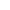 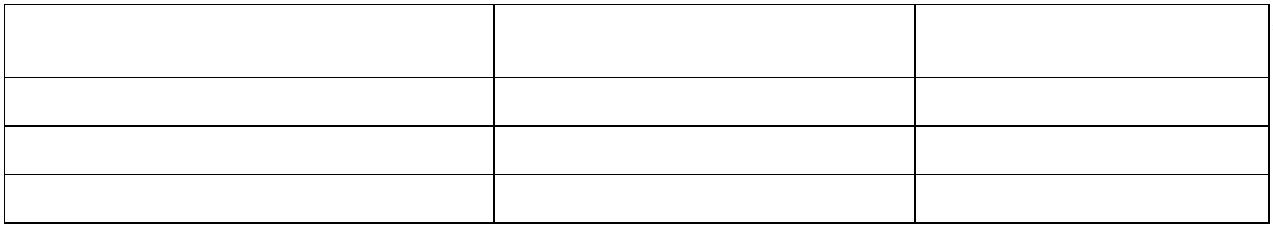 c) As pausas previstas no item 36.13.2 devem ser obrigatoriamente usufruídas fora dos postos de trabalho,em local com disponibilidade de bancos ou cadeiras e água potável;36.13.6 A participação em quaisquer modalidades de atividade física, quando ofertada pela empresa, pode serrealizada apenas em um dos intervalos destinado a pausas, não sendo obrigatória a participação dotrabalhador, e a sua recusa em praticá-la não é passível de punição.36.13.7 No local de repouso deve existir relógio de fácil visualização pelos trabalhadores, para que elespossam controlar o tempo das pausas.36.13.8 Fica facultado o fornecimento de lanches durante a fruição das pausas, resguardas as exigênciassanitárias.36.13.9 As saídas dos postos de trabalho para satisfação das necessidades fisiológicas dos trabalhadoresdevem ser asseguradas a qualquer tempo, independentemente da fruição das pausas.336.14 Organização das atividades6.14.1 Devem ser adotadas medidas técnicas de engenharia, organizacionais e administrativas com oobjetivo de eliminar ou reduzir os fatores de risco, especialmente a repetição de movimentos dos membrossuperiores.36.14.1.1 Os empregadores devem elaborar um cronograma com prazos para implementação de medidas quevisem promover melhorias e, sempre que possível, adequações no processo produtivo nas situações de riscoidentificado.36.14.2 A organização das tarefas deve ser efetuada com base em estudos e procedimentos de forma a atenderos seguintes objetivos:a) a cadência requerida na realização de movimentos de membros superiores e inferiores não devecomprometer a segurança e a saúde dos trabalhadores;b) as exigências de desempenho devem ser compatíveis com as capacidades dos trabalhadores, de maneiraa minimizar os esforços físicos estáticos e dinâmicos que possam comprometer a sua segurança e saúde;c) o andamento da atividade deve ser efetuado de forma menos árdua e mais confortável aos trabalhadores;d) facilitar a comunicação entre trabalhadores, entre trabalhadores e supervisores, e com outros setoresafins.36.14.3 A empresa deve possuir contingente de trabalhadores em atividade, compatível com as demandas eexigências de produção, bem como mecanismos para suprir eventuais faltas de trabalhadores, e exigênciasrelacionadas ao aumento de volume de produção, de modo a não gerar sobrecarga excessiva aostrabalhadores.36.14.4 Mudanças significativas no processo produtivo com impacto no dimensionamento dos efetivosdevem ser efetuadas com a participação do Serviço Especializado em Engenharia de Segurança e emMedicina do Trabalho - SESMT e da CIPA, em conjunto com os supervisores imediatos.36.14.5 Na organização do processo e na velocidade da linha de produção deve ser considerada avariabilidade temporal requerida por diferentes demandas de produção e produtos, devendo sercomputados, pelo menos, os tempos necessários para atender as seguintes tarefas:a) afiação/chairação das facas;b) limpeza das mesas;c) outras atividades complementares à tarefa, tais como mudança de posto de trabalho, troca deequipamentos e ajuste dos assentos.36.14.6 Os mecanismos de monitoramento da produtividade ou outros aspectos da produção não podem serusados para aceleração do ritmo individual de trabalho para além dos limites considerados seguros.36.14.7 Rodízios36.14.7.1 O empregador, observados os aspectos higiênico-sanitários, deve implementar rodízios deatividades dentro da jornada diária que propicie o atendimento de pelo menos uma das seguintes situações:a) alternância das posições de trabalho, tais como postura sentada com a postura em pé;b) alternância dos grupos musculares solicitados;c) alternância com atividades sem exigências de repetitividade;d) redução de exigências posturais, tais como elevações, flexões/extensões extremas dos segmentoscorporais, desvios cúbitos-radiais excessivos dos punhos, entre outros;e) redução ou minimização dos esforços estáticos e dinâmicos mais frequentes;f) alternância com atividades cuja exposição ambiental ao ruído, umidade, calor, frio, seja maisconfortável;g) redução de carregamento, manuseio e levantamento de cargas e pesos;h) redução da monotonia.36.14.7.1.1 A alternância de atividades deve ser efetuada, sempre que possível, entre as tarefas com cadênciaestabelecida por máquinas, esteiras, nórias e outras tarefas em que o trabalhador possa determinar livrementeseu ritmo de trabalho.336.14.7.1.2 Os trabalhadores devem estar treinados para as diferentes atividades que irão executar.6.14.7.2 Os rodízios devem ser definidos pelos profissionais do SESMT e implantados com a participaçãoda CIPA e dos trabalhadores envolvidos.36.14.7.3 O SESMT e o Comitê de Ergonomia da empresa, quando houver, devem avaliar os benefícios dosrodízios implantados e monitorar a eficácia dos procedimentos na redução de riscos e queixas dostrabalhadores, com a participação dos mesmos.3336.14.7.4 Os rodízios não substituem as pausas para recuperação psicofisiológica previstas nesta NR.6.14.8 Aspectos psicossociais6.14.8.1 Os superiores hierárquicos diretos dos trabalhadores da área industrial devem ser treinados parabuscar no exercício de suas atividades:a) facilitar a compreensão das atribuições e responsabilidades de cada função;b) manter aberto o diálogo de modo que os trabalhadores possam sanar dúvidas quanto ao exercício de suasatividades;c) facilitar o trabalho em equipe;d) conhecer os procedimentos para prestar auxílio em caso de emergência ou mal estar;e) estimular tratamento justo e respeitoso nas relações pessoais no ambiente de trabalho.336.15 Análise Ergonômica do Trabalho6.15.1 As análises ergonômicas do trabalho devem ser realizadas para avaliar a adaptação das condições detrabalho às características psicofisiológicas dos trabalhadores e subsidiar a implementação das medidas eadequações necessárias conforme previsto na NR-17.36.15.2 As análises ergonômicas do trabalho devem incluir as seguintes etapas:a) discussão e divulgação dos resultados com os trabalhadores e instâncias hierárquicas envolvidas, assimcomo apresentação e discussão do documento na CIPA;b) recomendações ergonômicas específicas para os postos e atividades avaliadas;c) avaliação e revisão das intervenções efetuadas com a participação dos trabalhadores, supervisores egerentes;d) avaliação e validação da eficácia das recomendações implementadas.36.16 Informações e Treinamentos em Segurança e Saúde no Trabalho36.16.1 Todos os trabalhadores devem receber informações sobre os riscos relacionados ao trabalho, suascausas potenciais, efeitos sobre a saúde e medidas de prevenção.36.16.1.1 Os superiores hierárquicos, cuja atividade influencie diretamente na linha de produção operacionaldevem ser informados sobre:a) os eventuais riscos existentes;b) as possíveis consequências dos riscos para os trabalhadores;c) a importância da gestão dos problemas;d) os meios de comunicação adotados pela empresa na relação empregado-empregador.36.16.1.2 Os trabalhadores devem estar treinados e suficientemente informados sobre:a) os métodos e procedimentos de trabalho;b) o uso correto e os riscos associados à utilização de equipamentos e ferramentas;c) as variações posturais e operações manuais que ajudem a prevenir a sobrecarga osteomuscular e reduzira fadiga, especificadas na AET;d) os riscos existentes e as medidas de controle;e) o uso de EPI e suas limitações;f) as ações de emergência.36.16.1.3 Os trabalhadores que efetuam limpeza e desinfecção de materiais, equipamentos e locais detrabalho devem, além do exposto acima, receber informações sobre os eventuais fatores de risco dasatividades, quando aplicável, sobre:a) agentes ambientais físicos, químicos, biológicos;b) riscos de queda;c) riscos biomecânicos;d) riscos gerados por máquinas e seus componentes;e) uso de equipamentos e ferramentas.36.16.2 As informações e treinamentos devem incluir, além do abordado anteriormente, no mínimo, osseguintes itens:a) noções sobre os fatores de risco para a segurança e saúde nas atividades;b) medidas de prevenção indicadas para minimizar os riscos relacionados ao trabalho;c) informações sobre riscos, sinais e sintomas de danos à saúde que possam estar relacionados às atividadesdo setor;d) instruções para buscar atendimento clínico no serviço médico da empresa ou terceirizado, sempre quehouver percepção de sinais ou sintomas que possam indicar agravos a saúde;e) informações de segurança no uso de produtos químicos, quando necessário, incluindo, no mínimo, dadossobre os produtos, grau de nocividade, forma de contato, procedimentos para armazenamento e formaadequada de uso;f) informações sobre a utilização correta dos mecanismos de ajuste do mobiliário e dos equipamentos dospostos de trabalho, incluindo orientação para alternância de posturas.36.16.3 Em todas as etapas dos processos de trabalhos com animais que antecedem o serviço de inspeçãosanitária, devem ser disponibilizadas aos trabalhadores informações sobre:a) formas corretas e locais adequados de aproximação, contato e imobilização;b) maneiras de higienização pessoal e do ambiente;c) precauções relativas a doenças transmissíveis.36.16.4 Deve ser realizado treinamento na admissão com, no mínimo, quatro horas de duração.336.16.4.1 Deve ser realizado treinamento periódico anual com carga horária de, no mínimo, duas horas.6.16.5 Os trabalhadores devem receber instruções adicionais ao treinamento obrigatório referido no itemanterior quando forem introduzidos novos métodos, equipamentos, mudanças no processo ou procedimentosque possam implicar em novos fatores de riscos ou alterações significativas.36.16.6 A elaboração do conteúdo, a execução e a avaliação dos resultados dos treinamentos em SST devemcontar com a participação de:a) representante da empresa com conhecimento técnico sobre o processo produtivo;b) integrantes do Serviço Especializado em Segurança e Medicina do Trabalho, quando houver;c) membros da Comissão Interna de Prevenção de Acidentes;d) médico coordenador do Programa de Controle Médico de Saúde Ocupacional;e) responsáveis pelo Programa de Prevenção de Riscos Ambientais.36.16.6.1 O empregador deve disponibilizar material contendo, no mínimo, o conteúdo dos principais tópicosabordados nos treinamentos aos trabalhadores e, quando solicitado, disponibilizar ao representante sindical.36.16.6.1.1 A representação sindical pode encaminhar sugestões para melhorias dos treinamentos ministradospelas empresas e tais sugestões devem ser analisadas.36.16.7 As informações de SST devem ser disponibilizadas aos trabalhadores terceirizados.ANEXO IGLOSSÁRIO1. Abate e processamento de carnes e derivados: abate de bovinos e suínos, aves, pescados e outras espéciesanimais, realizado para obtenção de carne e de seus derivados.2. Derivados de produtos de origem animal: produtos e subprodutos, comestíveis ou não, elaborados no todoou em parte.3. Estabelecimentos de carnes e derivados - os estabelecimentos de carnes e derivados são classificados em:a) Matadouro-frigorífico: estabelecimento dotado de instalações completas e equipamentos adequados parao abate, manipulação, elaboração, preparo e conservação das espécies de açougue sob variadas formas,com aproveitamento completo, racional e perfeito, de subprodutos não comestíveis; possui instalações defrio industrial.b) Matadouro: estabelecimento dotado de instalações adequadas para a matança de quaisquer das espéciesde açougue, visando o fornecimento de carne em natureza ao comércio interno, com ou semdependências para industrialização; deve dispor obrigatoriamente, de instalações e aparelhagem para oaproveitamento completo e perfeito de todas as matérias-primas e preparo de subprodutos nãocomestíveis.c) Matadouro de pequenos e médios animais - estabelecimento dotado de instalações para o abate eindustrialização de: Suínos; Ovinos; Caprinos; Aves e Coelhos; Caça de pelo, dispondo de frio industrial.d) Charqueada: estabelecimento que realiza matança com o objetivo principal de produzir charque,dispondo obrigatoriamente de instalações próprias para o aproveitamento integral e perfeito de todas asmatérias-primas e preparo de subprodutos não comestíveis;e) Fábrica de conservas: estabelecimento que industrialize a carne de variadas espécies de açougue, com ousem sala de matança anexa, e em qualquer dos casos seja dotado de instalações de frio industrial eaparelhagem adequada para o preparo de subprodutos não comestíveis.f) Fábrica de produtos suínos: estabelecimento que disponha de sala de matança e demais dependências,industrialize animais da espécie suína e, em escala estritamente necessária aos seus trabalhos, animais deoutras espécies; disponha de instalações de frio industrial e aparelhagem adequada ao aproveitamentocompleto de subprodutos não comestíveis.g) Fábrica de produtos gordurosos: os estabelecimentos destinados exclusivamente ao preparo de gorduras,excluída a manteiga, adicionadas ou não de matérias-primas de origem vegetal.h) Entreposto de carnes e derivados: estabelecimento destinado ao recebimento, guarda, conservação,acondicionamento e distribuição de carnes frescas ou frigorificadas das diversas espécies de açougue eoutros produtos animais, dispondo ou não de dependências anexas para a industrialização.i) Fábricas de produtos não comestíveis: estabelecimento que manipula matérias primas e resíduos deanimais de várias procedências, para preparo exclusivo de produtos não utilizados na alimentaçãohumana.j) Matadouro de aves e coelhos: estabelecimento dotado de instalações para o abate e industrialização de:Aves e caça de penas; Coelhos, dispondo de frio industrial.k) Entreposto-frigorífico: estabelecimento destinado, principalmente, à estocagem de produtos de origemanimal pelo emprego de frio industrial.4. Carcaça:a) Bovinos: animais abatidos, formados das massas musculares e ossos, desprovidos de cabeça, mocotós,cauda, couro, órgãos e vísceras torácicas e abdominais, tecnicamente preparados;b) Suínos: animais abatidos, formados das massas musculares e ossos, desprovidos de mocotós, cauda,órgãos e vísceras torácicas e abdominais, tecnicamente preparados, podendo ou não incluir couro, cabeçae pés;c) Aves: corpo inteiro do animal após insensibilização, ou não, sangria, depenagem e evisceração, ondepapo, traqueia, esôfago, intestinos, cloaca, baço, órgãos reprodutores e pulmões tenham sido removidos.É facultativa a retirada dos rins, pés, pescoço e cabeça.5. Corte: parte ou fração da carcaça, com limites previamente especificados, com osso ou sem osso, com peleou sem pele, temperado ou não, sem mutilações e/ou dilacerações.67. Recorte: parte ou fração de um corte.. Produtos gordurosos: são os que resultam do aproveitamento de tecidos animais, por fusão ou por outrosprocessos aprovados.8. Graxaria: seção destinada ao aproveitamento de matérias-primas gordurosas e de subprodutos nãocomestíveis. A graxaria compreende a seção de produtos gordurosos comestíveis; seção de produtosgordurosos não comestíveis; seção de subprodutos não comestíveis. Processam subprodutos e/ou resíduosdos abatedouros ou frigoríficos e de casas de comercialização de carnes (açougues), como sangue, ossos,cascos, chifres, gorduras, aparas de carne, animais ou suas partes condenadas pela inspeção sanitária evísceras não comestíveis. Seus produtos principais são o sebo ou gordura animal (para a indústria desabões/sabonetes, de rações animais e para a indústria química) e farinhas de carne e ossos (para raçõesanimais). Há graxarias que também produzem sebo ou gordura e/ou o chamado adubo organo-mineralsomente a partir de ossos. Podem ser anexas aos abatedouros e frigoríficos ou unidades de negócioindependentes.9. BPF - Boas Práticas de Fabricação para estabelecimentos que processam produtos de origem animal: sãoprocedimentos necessários para obtenção de alimentos inócuos, saudáveis e sãos.10. Ambientes climatizados: espaços fisicamente determinados e caracterizados por dimensões e instalaçõespróprias, submetidos ao processo de climatização, através de equipamentos.11. Aerodispersóides: sistema disperso, em um meio gasoso, composto de partículas sólidas e/ou líquidas. Omesmo que aerosol ou aerossol.112. Ar de renovação: ar externo que é introduzido no ambiente climatizado.3. Ar condicionado: processo de tratamento do ar, destinado a manter os requisitos de qualidade do arinterior do espaço condicionado, controlando variáveis, como a temperatura, umidade, velocidade, materialparticulado, partículas biológicas e teor de dióxido de carbono (CO2).14. Avaliação de riscos: processo geral, abrangente e amplo de identificação, análise e valoração, para definirações de controle e monitoração.15. Características psicofisiológicas: englobam o que constitui o caráter distintivo, particular de uma pessoa,incluindo suas capacidades sensitivas, motoras, psíquicas e cognitivas, destacando, entre outras, questõesrelativas aos reflexos, à postura, ao equilíbrio, à coordenação motora e aos mecanismos de execução dosmovimentos que variam intra e inter indivíduos. Inclui, no mínimo, o conhecimento antropológico,psicológico, fisiológico relativo ao ser humano. Englobam, ainda, temas como níveis de vigilância, sono,motivação e emoção; memória e aprendizagem.16. Climatização: conjunto de processos empregados para se obter por meio de equipamentos em recintosfechados, condições específicas de conforto e boa qualidade do ar, adequadas ao bem-estar dos ocupantes.17. Continente: também chamado de contentor, é todo o material que envolve ou acondiciona o alimento,total ou parcialmente, para comércio e distribuição como unidade isolada.18. COV’s: compostos orgânicos voláteis, responsáveis por odores desagradáveis (existentes principalmentenas graxarias).19. Demanda ergonômica: observação do contexto geral do processo produtivo da empresa e a evidência deseus disfuncionamentos, não devendo se restringir apenas a dores, sofrimento e doenças.20. Desinfecção: é a redução por intermédio de agentes químicos ou métodos físicos adequados, do númerode micro organismos no prédio, instalações, maquinaria, utensílios, ao nível que impeça a contaminação doalimento que se elabora.221. Equipamentos: maquinaria e demais utensílios utilizados nos estabelecimentos.2. Padrão Referencial de Qualidade do Ar Interior: marcador qualitativo e quantitativo de qualidade do arambiental interior, utilizado como sentinela para determinar a necessidade da busca das fontes poluentes oudas intervenções ambientais.23. Qualidade do Ar Ambiental Interior: Condição do ar ambiental de interior, resultante do processo deocupação de um ambiente fechado com ou sem climatização artificial.244. Resfriamento: processo de refrigeração e manutenção da temperatura entre 0ºC (zero grau centígrado) eºC (quatro graus centígrados positivos) dos produtos (carcaças, cortes ou recortes, miúdos e/ou derivados),com tolerância de 1ºC (um grau centígrado) medidos no interior dos mesmos.25. Risco: possibilidade ou chance de ocorrerem danos à saúde ou integridade física dos trabalhadores,devendo ser identificado em relação aos eventos ou exposições possíveis e suas consequências potenciais.226. Serviço de Inspeção Sanitária: serviço de inspeção federal (SIF), estadual e municipal.7. Subprodutos e/ou resíduos: couros, sangue, ossos, gorduras, aparas de carne, tripas, animais ou suaspartes condenadas pela inspeção sanitária, etc. que devem passar por processamentos específicos.28. Triparia: departamento destinado à manipulação, limpeza e preparo para melhor apresentação ousubsequente tratamento dos órgãos e vísceras retiradas dos animais abatidos. São considerados produtos detriparia as cabeças, miolos, línguas, mocotós, esôfagos e todas as vísceras e órgãos, torácicos e abdominais,não rejeitados pela Inspeção Federal.29. Valor Máximo Recomendável: Valor limite recomendável que separa as condições de ausência e depresença do risco de agressão à saúde humana.30. Valoração dos riscos: a valoração do risco refere-se ao processo de comparar a magnitude ou nível dorisco em relação a critérios previamente definidos para estabelecer prioridades e fundamentar decisões sobreo controle/tratamento do risco.31. Agentes Biológicos: Para fins de aplicação desta norma, consideram-se agentes biológicos prejudiciaisaqueles que pela sua natureza ou intensidade são capazes de produzir danos à saúde dos trabalhadores.32. Boa qualidade do ar interno: conjunto de propriedades físicas, químicas e biológicas do ar que nãoapresentem agravos à saúde humana.33. Isolamento térmico: Propriedade de um material, usado na vestimenta, de reduzir as trocas térmicas entreo corpo e o ambiente. No caso dos ambientes frios, de reduzir a perda de calor. A eficácia do isolamento davestimenta depende das propriedades isolantes do tecido e da adaptação às diferentes partes do corpo.34. Cilindro dentado - Eixo com dentes e ranhuras de raspagem para o arraste do produto. Cilindro que temestrias circunferenciais, conforme características constantes no item 1.2.3.3. (Inserida pela Portaria MTb n.º97, de 08 de fevereiro de 2018)35. Cilindro de arraste - Eixo com dentes e uma disposição ondulada sem ranhuras de raspagem para oarraste do produto. Cilindro com ranhuras longitudinais, sem estrias circunferenciais, conformecaracterísticas constantes no item 1.2.3.4. (Inserida pela Portaria MTb n.º 97, de 08 de fevereiro de 2018)ANEXO IIREQUISITOS DE SEGURANÇA ESPECÍFICOS PARA MÁQUINAS UTILIZADAS NASINDÚSTRIAS DE ABATE E PROCESSAMENTO DE CARNES E DERIVADOS DESTINADOS AOCONSUMO HUMANO1. Para fins do atendimento do item 36.7.1 desta Norma, estão abrangidos no presente anexo as seguintesmáquinas de uso exclusivo na indústria de abate e processamento de carnes de derivados destinados aoconsumo humano: (Alterado pela Portaria MTb n.º 99, de 08 de fevereiro de 2018)I. Máquina automática para descourear e retirar pele e película;II. Máquina aberta para descourear e retirar pele;III. Máquina de repasse de moela;IV. Máquina Serra de FitaI - Máquina automática para descourear e retirar pele e película1.1 A máquina automática para descourear e retirar pele e película de carnes destinadas ao consumo humanoé definida para fins deste anexo como a máquina com cilindros de tração e lâmina utilizada para descourear eretirar a pele e a película de carnes, com alimentação por esteira transportadora, sistema de retenção e esteirade descarga, conforme exemplificado nas figuras 1 e 2.1.1.1 A máquina deve ser utilizada dentro dos limites estabelecidos no manual de instruções.Figura 1 - Máquina automática de descourear e retirar pele e películaLegenda:12345678. Esteira transportadora de descarga (saída do produto);. Proteção móvel;. Cilindros de retenção;. Suporte da lâmina;. Lâmina;. Cilindro dentado ou de transporte;. Esteira transportadora de alimentação;. Carenagem/Sistema motriz.Fonte: Norma Técnica EN 12355:2003 + A1: 2010Figura 2 - Detalhe do sistema de corte e transporte de uma máquina automática de descourear e retirar pele epelícula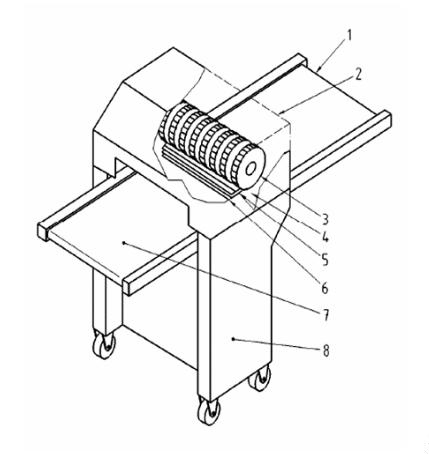 Legenda:12345678. Cilindro de retenção;. Esteira transportadora para alimentação;. Produto;. Cilindro dentado tracionado;. Raspador;. Lâmina;. Suporte da lâmina;. Esteira transportadora de descarga (saída do produto).Fonte: Norma Técnica EN 12355:2003 + A1: 20101.1.2 Os perigos mecânicos (figura 3) e os requisitos de segurança abrangidos neste anexo se referem ao tipode máquina descrita no item 1.1 e seus limites de aplicação.1.1.2.1 Deve ser realizada uma prévia avaliação de risco da máquina, após a sua instalação, longo período deinatividade ou quando ocorrer mudança do processo operacional, em relação ao trabalhador, para evitarriscos adicionais oriundos do processo e das condições do ambiente de trabalho.Figura 3 - Zonas de perigo da máquina automática de descourear e retirar pele e películaLegenda:123456. Zona 1 - zona de retenção e corte;. Zona 2 - zona de alimentação;. Zona 3 - zona de descarga;. Zona 4 - zona movimentação da esteira;. Zona 5 - Zona motriz;. Zona 6 - zona do sistema de rodízio para facilitar o transporte;H - Altura da superfície da esteira de alimentação e de descarga em relação ao solo.Fonte: Norma Técnica EN 12355:2003 + A1: 20101.1.3 O acesso às zonas de perigo 1, 2 e 3 deve ser impedido por meio de proteção móvel intertravada,monitorada por interface de segurança, conforme os itens 12.38 a 12.55 da NR-12, devendo ainda o acesso àszonas 2 e 3 atender às dimensões indicadas na tabela 1 e figuras 4 e 5 deste anexo.1.1.3.1 O movimento de risco dos cilindros deve cessar totalmente em um período de tempo de até doissegundos quando a proteção móvel intertravada for aberta.1.1.3.2 A proteção móvel deve ser projetada de forma que possa ser movimentada pelo trabalhador com umaforça menor do que 50N (newton).Tabela 1 - Relação entre a altura da abertura B e a distância A iniciando na área de contato (medidas emmilímetros)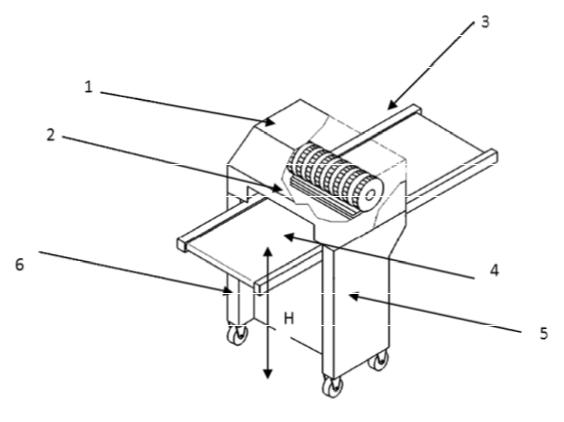 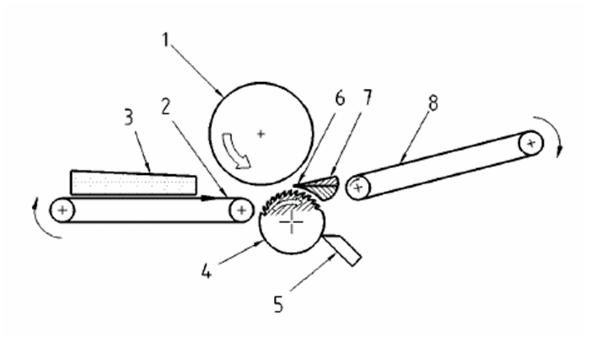 AB230 450 550 A = Distância até a área de contato.B = Altura da abertura, incluída a distância de controle, na bordafrontal da proteção ou da barra de desconexão.4095120Figura 4 - Vista das zonas de perigo 1 e 2 para aplicação da tabela 1ção da tabela 1Legenda:123. Produto;. Ancinho raspador;. Barra fixa.Fonte: Norma Técnica EN 12355:2003 + A1: 20101.1.4 O acesso à zona de perigo 4 deve ser impedido por meio de proteção móvel intertravada ou fixa,conforme os itens 12.38 a 12.55 da NR-12, para que se impeça o acesso aos movimentos perigosos dostransportadores contínuos, especialmente nos pontos de esmagamento, agarramento e aprisionamentoformados pelas correias, roletes, acoplamentos e outras partes móveis das esteiras acessíveis durante aoperação normal.1.1.5 O acesso à zona de perigo 5 deve ser impedido em todas as faces por meio de proteção móvelintertravada ou fixa, conforme os itens 12.38 a 12.55 da NR-12.1.1.6 O sistema de segurança e suas interligações devem atingir no mínimo categoria de segurança 3.(Alterado pela Portaria MTb n.º 99, de 08 de fevereiro de 2018).1111.1.7 Nas máquinas móveis que possuem rodízios, pelo menos dois deles devem possuir travas..1.8 A altura “H” deve ser de 1050 mm se a altura da esteira (plano de trabalho) for fixa..1.8.1 Quando a altura da esteira for regulável, a altura “H” deve permitir ajuste entre 850 mm a 1120 mm..1.8.2 A altura “H” fora do padrão estabelecido nos itens 1.1.8 e 1.1.8.1 deste anexo só pode ser adotada pormeio de uma análise ergonômica do trabalho (AET) do posto de trabalho.1.1.9 Os componentes elétricos devem atender ao grau de proteção (IP), de acordo com as normas técnicasoficiais vigentes à época de publicação deste anexo.1.1.9.1 Quando utilizado jato de pressão de água para higienização da máquina, devem ser adotadas medidasadicionais para proteger componentes elétricos externos.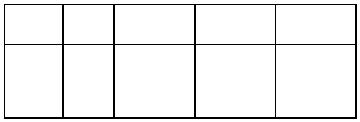 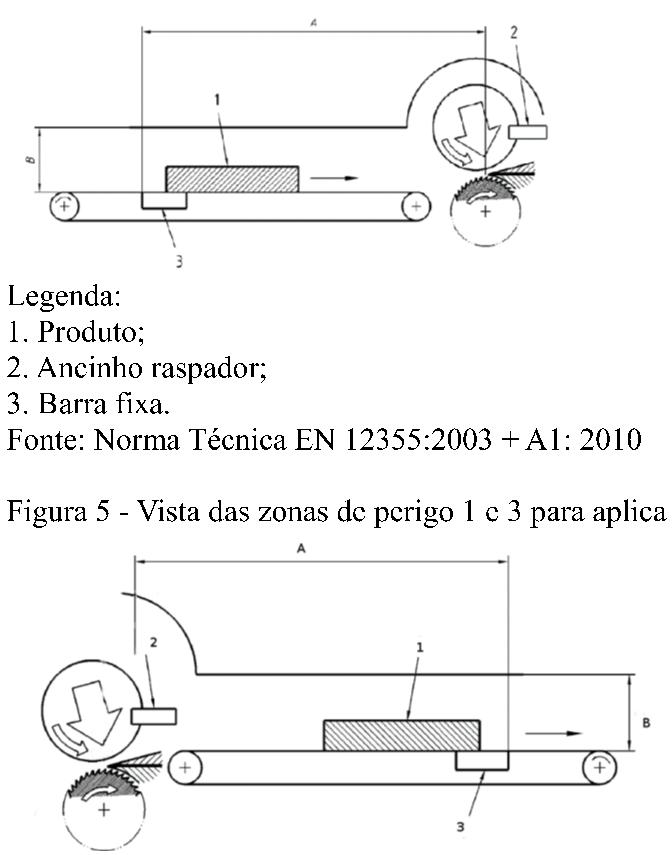 II - Máquina aberta para descourear e retirar a pele e a membrana.2 A máquina aberta para descourear e retirar a pele e a membrana de carnes destinadas ao consumo humano1é definida para fins deste anexo como a máquina com um cilindro giratório dentado ou de arraste e lâminautilizada para descourear e retirar a pele e a membrana de carnes, de alimentação manual, sem a utilização deesteira, conforme exemplificado nas figuras 6 e 7.1.2.1 Nas máquinas abertas para descourear e retirar a pele e a membrana somente devem ser processadosprodutos arredondados e grandes.1.2.1.1 Os produtos planos somente devem ser processados em máquinas automáticas para descourear eretirar pele e película.1.2.1.2 A máquina deve ser utilizada dentro dos limites estabelecidos no manual de instruções.Figura 6 - Máquina aberta de descourear e de retirar a pele e a membrana1: 2010de descourear e de retirar a pele e a membranaLegenda: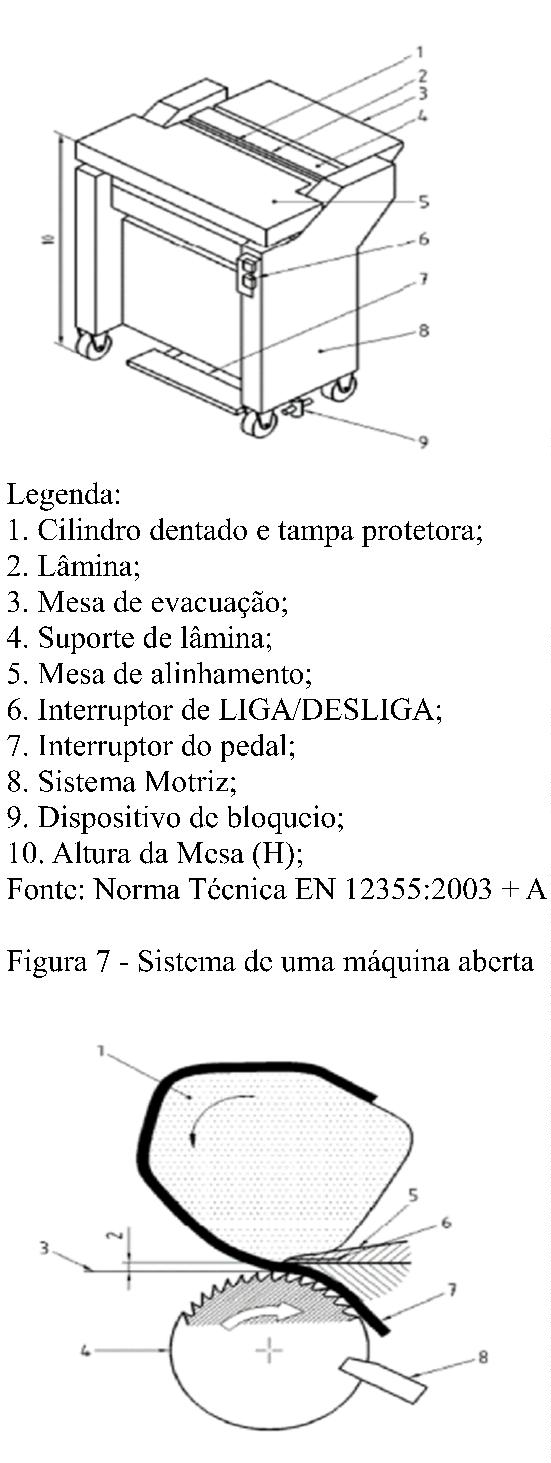 12345678. Produto arredondado;. Espessura do corte ≤ 5mm (cilindro dentado) ou ≤ 0,5 mm (cilindro de arraste);. Mesa de alimentação;. Cilindro dentado ou de arraste;. Suporte de lâmina;. Lâmina;. Couro ou pele;. Pente de raspagem.Fonte: Norma Técnica EN 12355:2003 + A1: 20101.2.2 Os perigos mecânicos (figura 8) e os requisitos de segurança abrangidos neste anexo se referem ao tipode máquina descrita no item 1.2 e seus limites de aplicação.1.2.2.1 Deve ser realizada uma prévia avaliação de risco da máquina, após a sua instalação, longo período deinatividade ou quando ocorrer mudança do processo operacional, em relação ao trabalhador, para evitarriscos adicionais oriundos do processo e das condições do ambiente de trabalho.Figura 8 - Zonas de perigo da máquina aberta de descourear e retirar a pele e a membranaLegenda:12345. Zona 1: Zona de corte;. Zona 2: Zona de descarga;. Zona 3: Zona interna - entre cilindros e partes fixas da máquina e dispositivos de limpeza (se existentes);. Zona 4: Zona motriz;. Zona 5: Zona do sistema de rodízio para facilitar o transporte;H. Altura da mesa de alinhamento em relação ao solo.Fonte: Norma Técnica EN 12355:2003 + A1: 2010Figura 9 - Detalhe das zonas de perigo 1, 2 e 3 da máquina aberta de descourear e retirar a pele e a membrana(com pente raspador)Legenda:123. Cilindro dentado giratório e porta lâmina ajustável na altura com a lâmina montada;. Cilindro dentado giratório e pente raspador;. Cilindro dentado giratório e as partes fixas da máquina.Fonte: Norma Técnica EN 12355:2003 + A1: 2010Figura 10 - Detalhe das zonas de perigo 1, 2 e 3 da máquina aberta de descourear e retirar a pele e amembrana (com cilindro raspador giratório).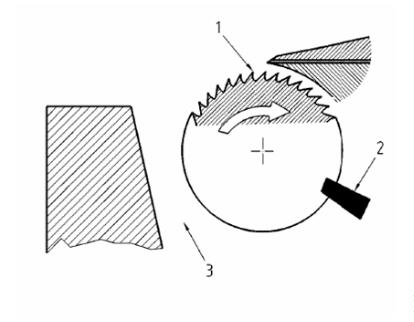 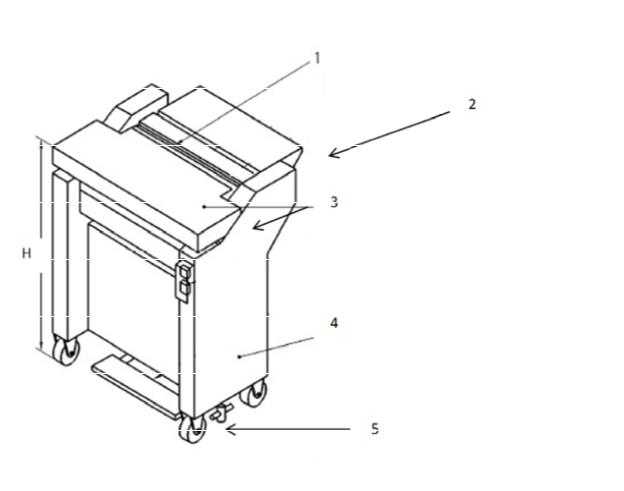 Legenda:123. Cilindro de arraste giratório e porta lâmina fixo com a lâmina montada;. Cilindro de arraste giratório e cilindro raspador giratório;. Cilindro de arraste/cilindro raspador giratórios, com as partes fixas da máquina e o dispositivo de limpezapor jato de ar.Fonte: Norma Técnica EN 12355:2003 + A1: 20101.2.3 O acesso à zona de perigo 1 (área de corte e área de separação entre o cilindro dentado ou de arraste e oporta-lâmina) deve estar protegido, aplicando-se as seguintes medidas:1.2.3.1 A distância ajustável entre o cilindro giratório dentado ou de arraste e a extremidade da borda cortanteda lâmina deve ser ≤ 5,0 mm e ≤ 0,5 mm, respectivamente.1.2.3.2 A lâmina e o porta-lâmina devem estar projetados de forma que a lâmina somente possa ser montadaem uma única posição.1.2.3.2.1 Quando se utiliza um dispositivo de lâmina dupla acima do porta-lâmina, o conjunto de lâminadupla não deve formar uma área de contato com o cilindro dentado, que ocorre quando a diferença entre asbordas das lâminas for ˃ 2 mm (ver a figura 11).Figura 11 - Detalhe do dispositivo de lâmina duplaLegenda:12- Lâmina dupla;- Porta-lâmina.Fonte: Norma Técnica EN 12355:2003 + A1: 2010.1.2.3.3 No caso de utilização de cilindro dentado, não é permitido que o ângulo formado pela parte (peça)livre do cilindro dentado, entre a lâmina e a borda frontal da mesa, seja maior que 35º da circunferência docilindro, para uma mesa cuja altura é compreendida entre 850 mm a 1050 mm.1.2.3.3.1 No caso de produtos arredondados e excepcionalmente grandes, pode-se utilizar uma mesa dealimentação que permita uma parte livre do cilindro dentado não superior a 90º para uma altura da mesa ˃8150 mm..2.3.4 No caso de utilização de cilindro de arraste, na circunferência do cilindro giratório de arraste, adistância ponto-a-ponto das ranhuras (fendas) longitudinais deve ser menor ou igual a 2,5 mm, aprofundidade da fenda (ranhura) menor ou igual a 2,0 mm e as ranhuras não devem ter estriascircunferenciais (ver figura 12). (Alterado pela Portaria MTb n.º 97, de 08 de fevereiro de 2018)Figura 12 - Requisitos de segurança do cilindro de arraste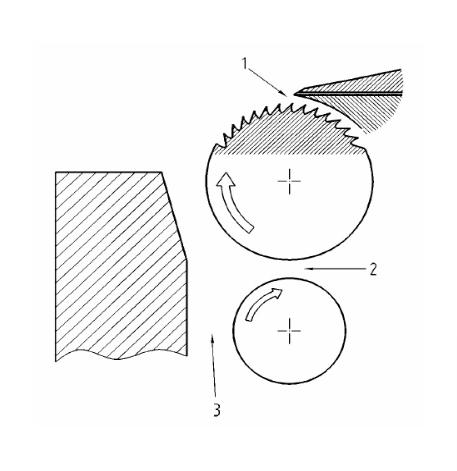 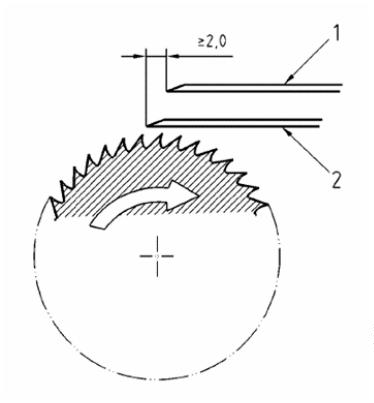 Legenda:12- Cilindro de arraste sem estrias circunferenciais.- Cilindro de arraste com estrias circunferenciais.Fonte: Norma Técnica EN 12355:2003 + A1: 20101.2.3.5 O dispositivo de acionamento e parada do sistema motriz do cilindro dentado ou cilindro de arrastedeve ser um comando sensível.11.2.3.5.1 O cilindro deve parar em até dois segundos depois que o operador soltar o interruptor de comando..2.3.5.2 O interruptor de comando pode ser acionado, por exemplo, com o pé, com o joelho ou com abarriga, e deve estar protegido contra qualquer acionamento involuntário.1.2.3.5.3 O dispositivo de acionamento e parada poderá ser interligado em série com o botão de parada deemergência.1.2.3.6 Devem-se adotar medidas para evitar o acesso de terceiros à zona de perigo 1, limitando-se o acessoapenas ao posto de trabalho do operador da máquina (acesso frontal).1.2.3.6.1 Quando não for possível limitar o acesso por meio do posicionamento da máquina no ambiente ouda organização dos postos de trabalho, o acesso de terceiros (outras pessoas) ao cilindro dentado ou de arrasteda máquina aberta para descourear e retirar a pele e a membrana deve estar protegido por proteção fixa,conforme os itens 12.38 a 12.55 da NR-12.1.2.3.6.2 Não devem ser utilizadas luvas de malha metálica ou luvas reforçadas com arame metálico durantea operação da máquina.1.2.4 O acesso às zonas de perigo 2, 3 e 4 deve ser impedido em todas as faces por meio de proteção móvelintertravada ou fixa, conforme os itens 12.38 a 12.55 da NR-12.1.2.5 O sistema de segurança e suas interligações devem atingir no mínimo categoria de segurança 3.(Alterado pela Portaria MTb n.º 99, de 08 de fevereiro de 2018).111.2.6 A altura “H” deve ser de 1050 mm se a altura da mesa de alinhamento (plano de trabalho) for fixa..2.6.1 Quando a altura for regulável, a altura “H” deve permitir ajuste entre 850 mm a 1120 mm..2.6.2 A altura “H” fora do padrão estabelecido nos itens 1.2.6 e 1.2.6.1 deste anexo, só pode ser adotada pormeio de uma análise ergonômica do trabalho (AET) do posto de trabalho.11.2.7 Nas máquinas móveis que possuem rodízios, pelo menos dois deles devem possuir travas..2.8 Os componentes elétricos devem atender ao grau de proteção (IP), de acordo com as normas técnicasoficiais vigentes à época de publicação deste anexo.1.2.8.1 Quando utilizado jato de pressão de água para higienização da máquina, devem ser adotadas medidasadicionais para proteger os componentes elétricos externos.1.2.9 A máquina deve ser equipada com um dispositivo de parada de emergência, de forma que suadisposição permita o acionamento da parada de emergência dentro da área de alcance do operador.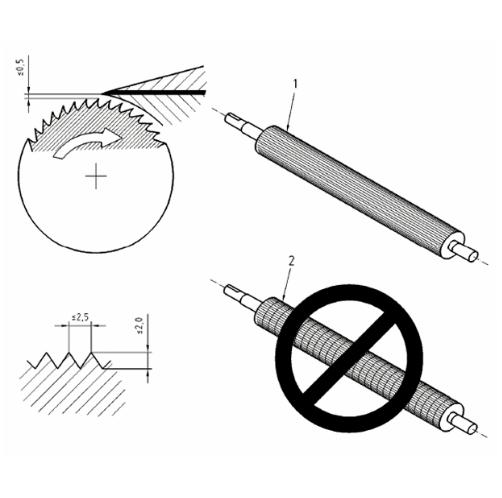 1.2.9.1 O dispositivo de parada de emergência deve atender ao disposto na NR-12.III - Máquina de repasse de moela(Obs.: Para aplicação do item 1.3 e subitens, vide prazos no art. 2º da Portaria MTPS n.º 511, de 29 de abril de 2016)1.3 Máquina de repasse de moela é definida para fins deste Anexo como a máquina com esteira e/ou local dealimentação, cilindros dentados, local de descarga e funil de resíduo de descarga utilizada para realizar orepasse da limpeza de moelas.1.3.1 Se a máquina de limpeza de moela for adaptada para realizar também o repasse da limpeza de moela, amáquina e suas adaptações devem atender aos requisitos de segurança previstos neste anexo.1.3.2 Os perigos mecânicos e os requisitos de segurança abrangidos neste anexo se referem ao tipo demáquina descrita no item 1.3 e seus limites de aplicação.1.3.2.1 Deve ser realizada uma prévia avaliação de risco da máquina em relação ao trabalhador, após a suainstalação, longo período de inatividade ou quando ocorrer mudança do processo operacional, para evitarriscos adicionais oriundos do processo e das condições do ambiente de trabalho.1.3.2.2 O acesso à zona de perigo de operação dos cilindros deve ser impedido por meio de proteção móvelintertravada, monitorada por interface de segurança, ou fixa, conforme os itens 12.38 a 12.55 da NR-12.1.3.2.2.1 O movimento de risco dos cilindros deve cessar totalmente em um período de tempo de até doissegundos quando a proteção móvel intertravada for aberta.1.3.2.2.2 A proteção móvel deve ser projetada de forma que possa ser movimentada pelo trabalhador comuma força menor do que 50N (newton).1.3.2.3 O acesso às zonas de perigo do local de alimentação, do local de descarga do produto e do funil dedescarga de resíduos deve ser impedido por meio de proteção que, por sua geometria, impeça o acesso aosmovimentos perigosos por meio de proteção móvel intertravada ou fixa, conforme os itens 12.38 a 12.55 daNR-12, especialmente nos pontos de esmagamento, agarramento e aprisionamento formados pelos roletes,acoplamentos e outras partes móveis acessíveis durante a operação normal.1.3.2.3.1 As proteções contra o acesso às zonas de perigo do local de alimentação, do local de descarga doproduto e do funil de descarga de resíduos devem observar ainda as distâncias de segurança conforme quadroI do item “A” do Anexo I da NR-12.1.3.2.3.2 Se for utilizada esteira para a alimentação automática da máquina ou na saída do produto, deve serutilizada proteção móvel intertravada ou fixa, conforme os itens 12.38 a 12.55 da NR-12, que impeça aacesso aos movimentos perigosos dos transportadores contínuos, especialmente nos pontos de esmagamento,agarramento e aprisionamento formados pelas esteiras, correias, roletes, acoplamentos e outras partes móveisacessíveis durante a operação normal.1.3.2.4 O acesso às partes móveis e transmissões de força deve ser impedido em todas as faces por meio deproteção móvel intertravada ou fixa, conforme os itens 12.38 a 12.55 da NR-12.1.3.3 O sistema de segurança e suas interligações devem atingir no mínimo categoria de segurança 3.(Alterado pela Portaria MTb n.º 99, de 08 de fevereiro de 2018).11.3.4 A altura “H” deve ser de 1050 mm se a altura de alimentação da máquina (plano de trabalho) for fixa..3.4.1 Quando a altura de alimentação for regulável, a altura “H” deve permitir ajuste entre 850 mm a 1120mm.1.3.4.2 A altura “H” fora do padrão estabelecido nos itens 1.3.4 e 1.3.4.1 deste anexo, só poderá ser adotadaatravés de uma análise ergonômica do trabalho (AET) do posto de trabalho.1.3.5 Nas máquinas móveis que possuem rodízios, pelo menos dois deles devem possuir travas.1.3.6 Os componentes elétricos devem atender ao grau de proteção (IP), de acordo com as normas técnicasoficiais vigentes à época de publicação deste anexo.1.3.6.1 Quando utilizado jato de pressão de água para higienização da máquina, devem ser adotadas medidasadicionais para proteger componentes elétricos externos.1.3.7 A máquina deve ser equipada com um dispositivo de parada de emergência, de forma que suadisposição permita o acionamento da parada de emergência dentro da área de alcance do operador.1.3.7.1 O dispositivo de parada de emergência deve atender ao disposto na NR-12.Disposições transitórias(Obs.: Para aplicação do item 1.3.8 e subitens, vide prazos no §1º do art. 2º da Portaria MTPS n.º 511, de 29 de abril de2016)1.3.8 As máquinas utilizadas para o repasse de moela fabricadas antes da vigência desta Portaria têm o prazoindicado no Art. 2º para se adequarem ao disposto no item 1.3 e seus subitens, podendo ser utilizadas nesseperíodo desde que atendam aos requisitos indicados nos subitens de 1.3.8.1 a 1.3.8.6.1.3.8.1 A operação da máquina de repasse de moela só pode ser realizada por trabalhador que não utilizeluvas e jalecos de manga longa.1.3.8.2 A máquina deve ser equipada com um dispositivo de parada de emergência, de forma que suadisposição permita o acionamento da parada de emergência dentro da área de alcance do operador.11.3.8.2.1 O dispositivo de parada de emergência deve atender ao disposto na NR-12..3.8.2.2 O movimento dos cilindros deve cessar totalmente em um período de até dois segundos após oacionamento do dispositivo de parada de emergência.1.3.8.3 O ângulo das ranhuras dos cilindros deve ser de 60° e a distância livre entre dois cilindros não deveultrapassar 0,4 mm.1.3.8.4 As extremidades dos roletes devem ser dotadas de proteção que impeça o acesso de membrossuperiores nas zonas de preensão e esmagamento.1.3.8.5 O acesso para limpeza dos cilindros deve ser impedido por meio de proteção móvel intertravada,monitorada por interface de segurança, conforme os itens 12.38 a 12.55 da NR-12.1.3.8.6 O sistema de segurança e suas interligações devem atingir no mínimo categoria de segurança 3.(Alterado pela Portaria MTb n.º 99, de 08 de fevereiro de 2018).IV. Máquina Serra de Fita. (Inserido pela Portaria MTb n.º 99, de 08 de fevereiro de 2018)1.4. A máquina serra de fita é definida para fins deste anexo como sendo aquela formada por uma mesa dealimentação fixa ou uma mesa de alimentação parcialmente deslizante ou um transportador com cilindros ouuma correia transportadora, com uma canaleta regulável deslizante, uma polia superior e uma polia inferior,uma fita de corte, uma guia superior e uma guia inferior par a a fita de corte, um dispositivo para ajustar atensão da fita de corte, um sistema motriz e componentes elétricos, dependendo da especificidade damáquina, com uma altura de corte de até 550 mm. (Itens e subitens inseridos pela Portaria MTb n.º 99, de 08de fevereiro de 2018)1.4.1 As máquinas às quais se aplicam esta norma são utilizadas para cortar:a) ossos;b) carnes com ou sem ossos;c) peixes;d) blocos de produtos alimentícios;e) outros produtos cárneos.1.4.2 Esta norma não se aplica à serra de fita de uso restrito a açougues, mercearias, bares e restaurantes,prevista no Anexo VII da NR-12.1.4.3 Os perigos mecânicos e requisitos de segurança abrangidos neste anexo se referem ao tipo de máquinadescrita no item 1.4, devendo ser realizada uma prévia avaliação de risco da máquina, após a sua instalação,longo período de inatividade ou quando ocorrer mudança do processo operacional, em relação ao trabalhador,para evitar riscos adicionais oriundos do processo e das condições do ambiente de trabalho.1.4.4 São consideradas zonas de perigo, conforme a figura 1:Legenda:1234567- Zona 1- Parte da fita de corte coberta por canaleta regulável deslizante- Zona 2- Área de corte- Zona 3 - Polias inferior e superior- Zona 4 - Fita de corte fora da área de corte- Zona 5 - Mesa de alimentação (fixa e/ou parcialmente deslizante)- Zona 6 - Unidade motriz- Zona 7- Sistema de rodízio para facilitar o transporte.H - Altura da mesa de trabalho em relação ao soloFigura 1 - Zonas de perigo da máquina serra de fitaFonte: Norma Técnica EN 12268:20141.4.5 O acesso a zona de perigo 1 deve possuir uma canaleta regulável deslizante, para enclausurar operímetro da fita serrilhada na região de corte, liberando apenas a área mínima de fita serrilhada paraoperação.1.4.6 O acesso à zona de perigo 2, área de corte da lâmina, deve ser impedido pela aplicação conjunta dasseguintes medidas:a) limitar a distância das mãos do(s) operador(es) a no mínimo 20 cm da fita, por todos os lados; (Vide prazo-Portaria MTb n.º 99, de 08 de fevereiro de 2018).b) não utilizar luvas de malha de aço, anticorte ou de material que possibilite agarramento;c) quando utilizar vestimentas de manga longa na realização da atividade, esta deve ter fechamento nopunho;d) adotar medidas para evitar o acesso de terceiros à zona de perigo 2, limitando-se o acesso apenas ao postode trabalho do(s) operador(es) da máquina. (Vide prazo - Portaria MTb n.º 99, de 08 de fevereiro de2018).1.4.6.1 Os cortes que exijam distância inferior ao previsto na letra “a” do item 1.4.6, somente podem serrealizados com a utilização de dispositivo que proteja completamente as mãos do(s) operador(es).1.4.6.1.1 O dispositivo para proteção, constituído por material resistente ao corte da serra, pode ser do tipoempurrador, anteparo físico ou outras alternativas, conforme exemplos das figuras 2, 3 e 4, que impeçam ocontato das mãos com a fita de corte;1.4.6.1.2 As soluções alternativas para proteção devem ser projetadas de modo a atingir o nível necessário de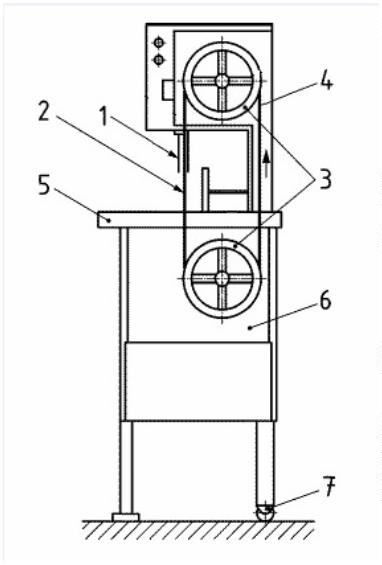 segurança previsto neste anexo..4.6.2 Quando não for possível limitar o acesso por meio do posicionamento da máquina no ambiente ou da1organização dos postos de trabalho, o acesso de terceiros (outras pessoas) à área de corte da lâmina deve estarprotegido por meio de proteção fixa ou móvel intertravada, conforme os itens de 12.38 a 12.55 da NR-12.Figura 2 - Exemplo de dispositivo para proteção da mão do trabalhadorFonte: Arquivo da subcomissão de máquinas da CNTT da NR-36Figura 3 - Exemplo de dispositivo para proteção da mão do trabalhadorFonte: Reducing bandsaw accidents in the food industry. Guidance Note PM33 do HSE (Health and SafetyExecutive), 2000.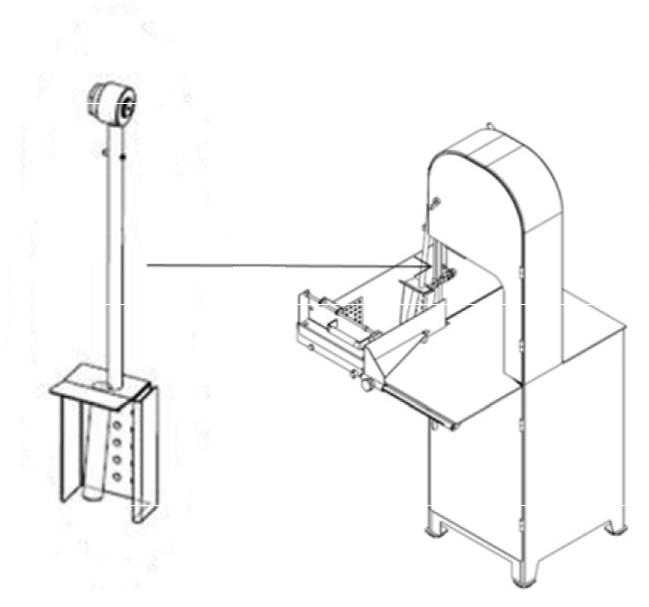 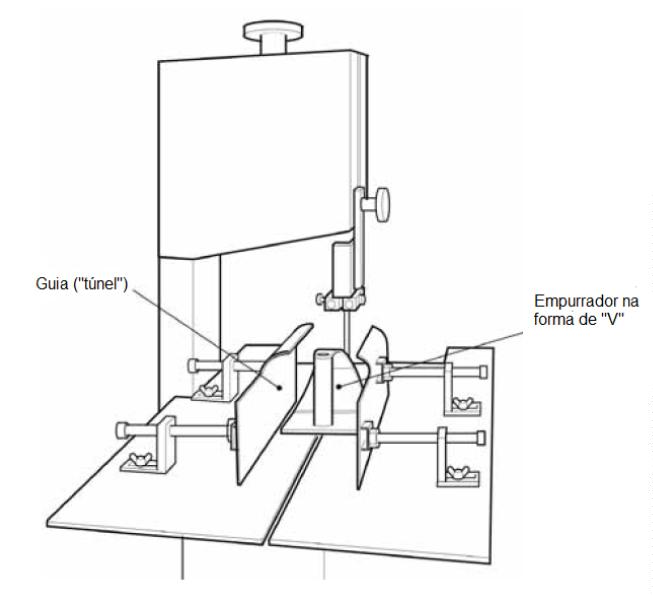 Figura 4 - Exemplo de dispositivo para proteção da mão do trabalhadorFonte: Reducing bandsaw accidents in the food industry. Guidance Note PM33 do HSE (Health and SafetyExecutive), 2000.1.4.7 O acesso à zona de perigo 3, polias inferior e superior e à zona de perigo 4, fita de corte fora da área decorte, deve ser impedido em todas as faces por meio de proteção móvel intertravada, conforme os itens 12.38a 12.55 da NR-12.1.4.8 Na zona de perigo 5, mesa de alimentação, quando utilizada a mesa parcialmente deslizante, esta deveser projetada para impedir qualquer salto ou deslizamento para fora dos trilhos ou da guia.1.4.9 O acesso à zona de perigo 6, unidade motriz, deve ser impedido por meio de proteção móvelintertravada ou fixa, conforme os itens 12.38 a 12.55 da NR-12, que impeça o acesso aos movimentosperigosos do sistema motriz durante a operação normal.1.4.10 A máquina serra de fita com uma altura de corte maior do que 420 mm deve ser dotada de unidade dealimentação e de evacuação não automática, como por exemplo, transportador com cilindros, correia (cinta)transportadora, mesa deslizante, entre outros.1.4.11 Devem ser adotadas medidas para impedir a passagem de pessoas e materiais no espaçoimediatamente atrás do(s) operador(es) de modo a evitar seu deslocamento acidental durante a operação.11.4.12 Nas máquinas móveis que possuem rodízios, pelo menos dois deles devem possuir travas..4.13 A altura “H”, a partir do solo até a superfície superior da mesa de alimentação deve estar entre 850mm à 1120 mm.1.4.13.1 A altura “H” fora do padrão estabelecido no item 1.4.10 deste anexo só pode ser adotada por meiode uma Análise Ergonômica do Trabalho (AET) do posto de trabalho.1.4.14 Os componentes elétricos devem atender ao grau de proteção (IP), de acordo com as normas técnicasoficiais vigentes à época de publicação deste anexo.1.4.14.1 Quando utilizado jato de pressão de água para higienização da máquina devem ser adotadas medidasadicionais para proteger componentes elétricos externos.1.4.15 A máquina deve ser equipada com um dispositivo de parada de emergência, de forma que suadisposição permita o acionamento da parada de emergência dentro da área de alcance do operador.111.4.15.1 O dispositivo de parada de emergência deve atender ao disposto na NR-12..4.16 O sistema de segurança e suas interligações devem atingir no mínimo categoria de segurança 3..4.17 Os operadores da máquina serra de fita devem estar identificados durante seu turno de trabalho.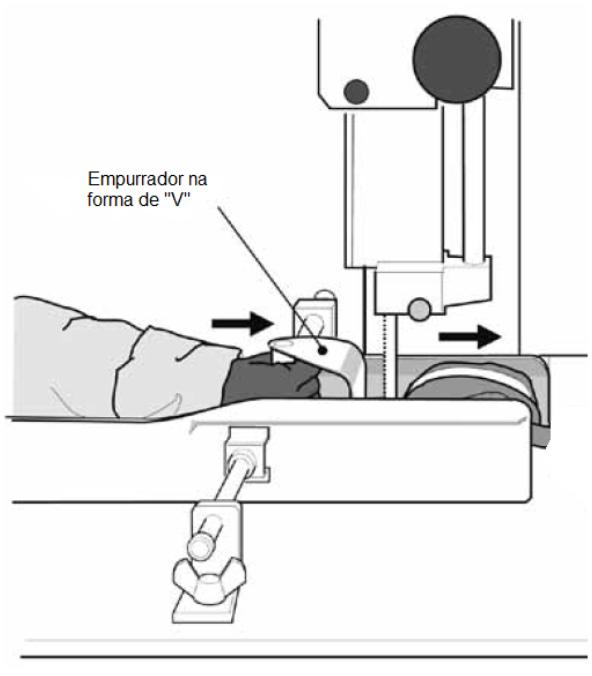 